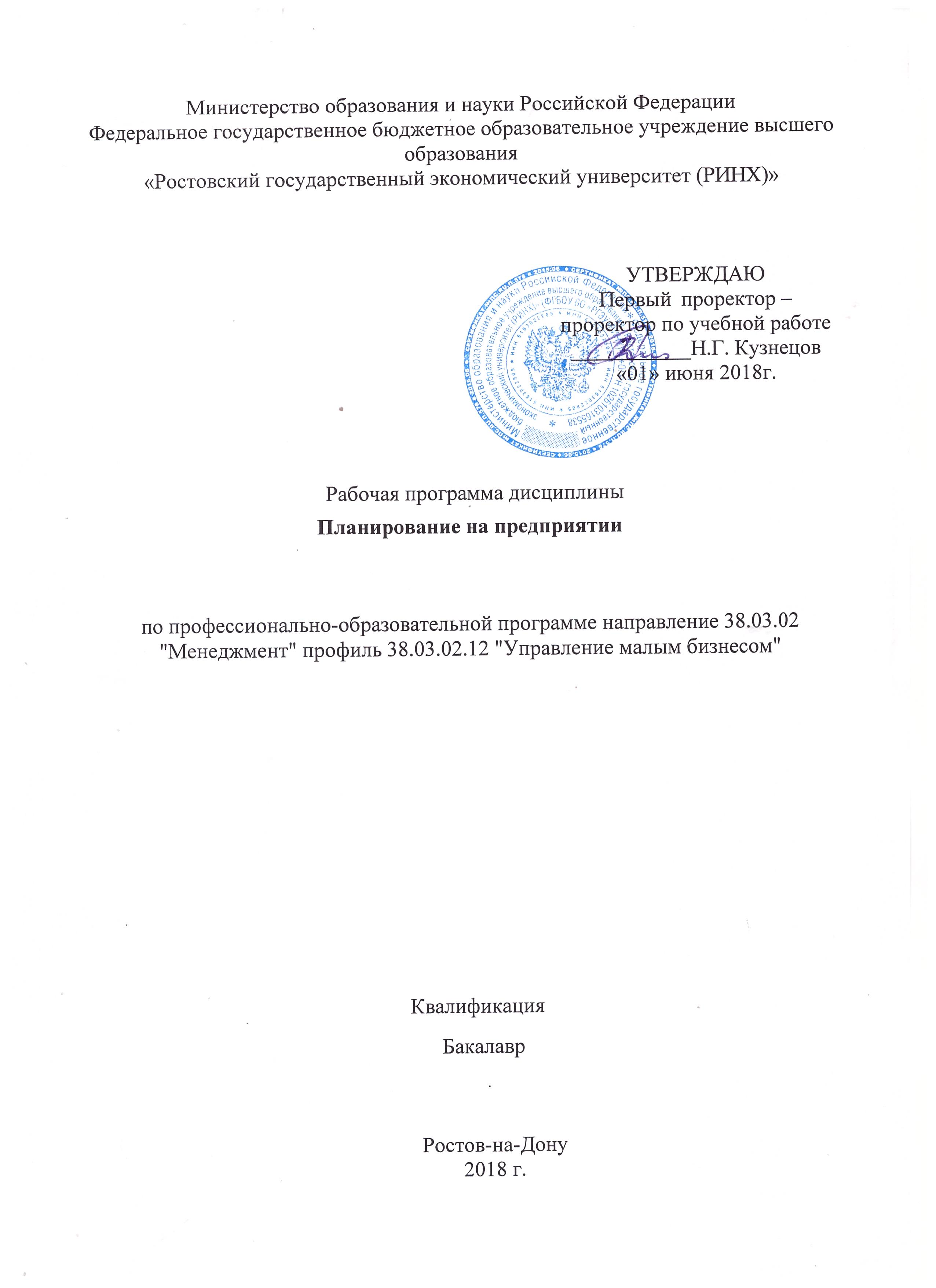 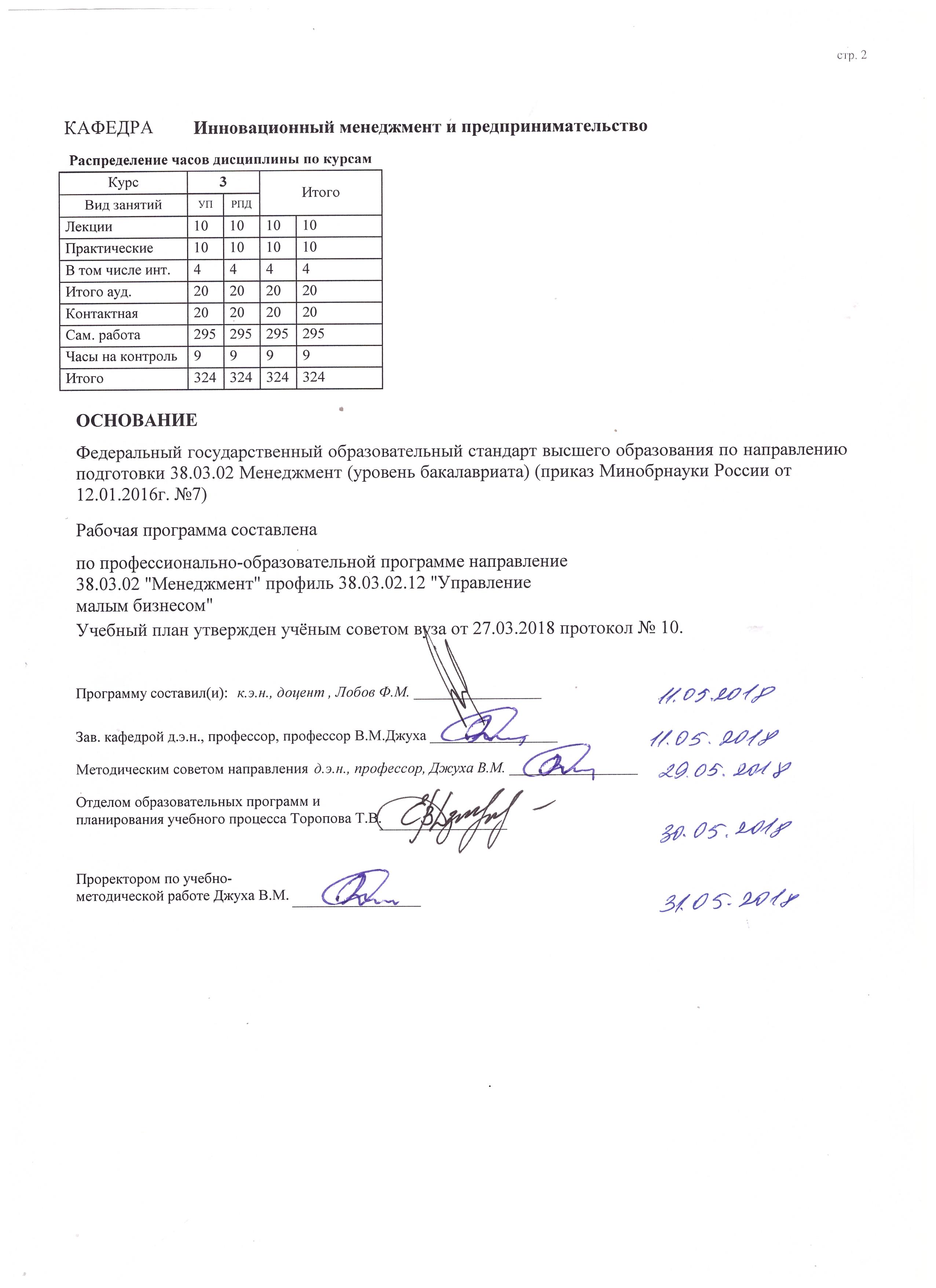 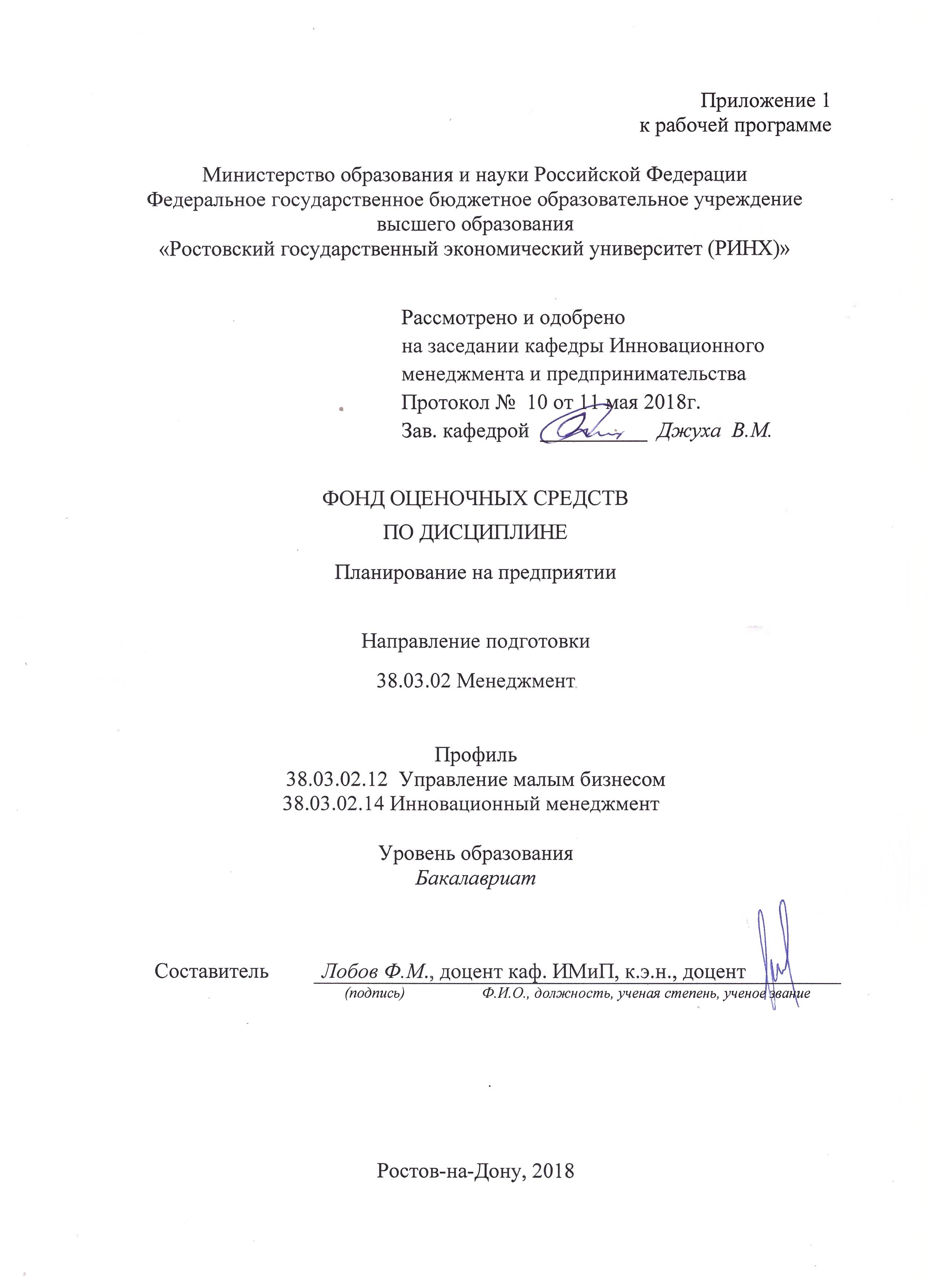 1 Перечень компетенций с указанием этапов их формирования в процессе освоения образовательной программыПеречень компетенций с указанием этапов их формирования представлен в п. 3. «Требования к результатам освоения дисциплины» рабочей программы дисциплины. 2 Описание показателей и критериев оценивания компетенций на различных этапах их формирования, описание шкал оценивания2.1 Показатели и критерии оценивания компетенций:  2.2 Шкалы оценивания:   Текущий контроль успеваемости и промежуточная аттестация осуществляется в рамках накопительной балльно-рейтинговой системы в 100-балльной шкале. Зачёт:50-100 баллов (зачет)0-49 баллов (незачет)Экзамен:84-100 баллов (оценка «отлично»)67-83 баллов (оценка «хорошо»)50-66 баллов (оценка «удовлетворительно») 0-49 баллов (оценка «неудовлетворительно»)3 Типовые контрольные задания или иные материалы, необходимые для оценки знаний, умений, навыков и (или) опыта деятельности, характеризующих этапы формирования компетенций в процессе освоения образовательной программыМинистерство образования и науки Российской ФедерацииФедеральное государственное бюджетное образовательное учреждение высшего образования«Ростовский государственный экономический университет (РИНХ)»Кафедра ИМиПВопросы к зачётупо дисциплине Планирование на предприятии1.          Сущность, задачи и функции планирования2.	Основные принципы и методы планирования3.	Сущность и значение планирования на предприятии. 4.	Этапы процесса планирования. 5.	Функции и характерные принципы планирования. 6.	Объекты планирования на предприятии. 7.	Система показателей планирования. 8.	Методы планирования на предприятии. 9.	Предмет и объекты планирования. 10.	Виды планирования. 11.	Сущность плана предприятия, принципы создания и его виды.12.	Сущность и функции норм и нормативов13.	Классификация норм и нормативов14.	Методы и порядок установления норм и нормативов15.	Содержание и назначение норм и нормативов16.	Трудовые нормативы, их виды и назначение17.	Нормы и нормативы материальных затрат18.	Нормы и нормативы оборотных средств19.	Система планов предприятия, их взаимосвязь20.	Задачи планов, их роль в условиях рыночной экономики21.	Структура планов предприятия22.	Сущность и структура стратегического планирования23.	Особенности стратегического планирования24.	Типы и элементы стратегии25.	Технология планирования стратегии26.	Требования к разработке тактического плана. 27.	Стратегическое планирование, его сущность и этапы назначения.28.	Формирование миссии и стратегических целей предприятия.29.	Анализ внешней среды предприятия.30.	Исследование сильных и слабых сторон предприятия.31.	Стадии и факторы выбора стратегии32.	Стратегические альтернативы и выбор стратегии.33.	Содержание  и функции тактического планирования.34.	Структура тактического плана и порядок его разработки.35.	Разделы тактического плана предприятия. 36.	Многофункциональное назначение тактического планирования. 37.	Сущность тактического планирования на предприятии. 38.	Сущность тактического планирования на предприятии. Текущий контроль успеваемости и промежуточная аттестация осуществляется в рамках накопительной балльно-рейтинговой системы в 100-балльной шкале.- 84-100 баллов (оценка «отлично») - изложенный материал фактически верен, наличие глубоких исчерпывающих знаний в объеме пройденной программы дисциплины в соответствии с поставленными программой курса целями и задачами обучения; правильные, уверенные действия по применению полученных знаний на практике, грамотное и логически стройное изложение материала при ответе, усвоение основной и знакомство с дополнительной литературой;- 67-83 баллов (оценка «хорошо») - наличие твердых и достаточно полных знаний в объеме пройденной программы дисциплины в соответствии с целями обучения, правильные действия по применению знаний на практике, четкое изложение материала, допускаются отдельные логические и стилистические погрешности, обучающийся  усвоил основную литературу, рекомендованную в рабочей программе дисциплины;- 50-66 баллов (оценка удовлетворительно) - наличие твердых знаний в объеме пройденного курса в соответствии с целями обучения, изложение ответов с отдельными ошибками, уверенно исправленными после дополнительных вопросов; правильные в целом действия по применению знаний на практике;- 0-49 баллов (оценка неудовлетворительно) - ответы не связаны с вопросами, наличие грубых ошибок в ответе, непонимание сущности излагаемого вопроса, неумение применять знания на практике, неуверенность и неточность ответов на дополнительные и наводящие вопросы».Составитель ________________________ Ф.М. Лобов                                                                  (подпись)«____»__________________20     г.Министерство образования и науки Российской ФедерацииФедеральное государственное бюджетное образовательное учреждение высшего образования«Ростовский государственный экономический университет (РИНХ)»Кафедра ИМиПВопросы к экзаменупо дисциплине Планирование на предприятии1.	Сущность, задачи и функции планирования2.	Основные принципы и методы планирования3.	Сущность и значение планирования на предприятии. 4.	Этапы процесса планирования. 5.	Функции и характерные принципы планирования. 6.	Объекты планирования на предприятии. 7.	Система показателей планирования. 8.	Методы планирования на предприятии. 9.	Предмет и объекты планирования. 10.	Виды планирования. 11.	Сущность плана предприятия, принципы создания и его виды.12.	Сущность и функции норм и нормативов13.	Классификация норм и нормативов14.	Методы и порядок установления норм и нормативов15.	Содержание и назначение норм и нормативов16.	Трудовые нормативы, их виды и назначение17.	Нормы и нормативы материальных затрат18.	Нормы и нормативы оборотных средств19.	Система планов предприятия, их взаимосвязь20.	Задачи планов, их роль в условиях рыночной экономики21.	Структура планов предприятия22.	Сущность и структура стратегического планирования23.	Особенности стратегического планирования24.	Типы и элементы стратегии25.	Технология планирования стратегии26.	Требования к разработке тактического плана. 27.	Стратегическое планирование, его сущность и этапы назначения.28.	Формирование миссии и стратегических целей предприятия.29.	Анализ внешней среды предприятия.30.	Исследование сильных и слабых сторон предприятия.31.	Стадии и факторы выбора стратегии32.	Стратегические альтернативы и выбор стратегии.33.	Содержание  и функции тактического планирования.34.	Структура тактического плана и порядок его разработки.35.	Разделы тактического плана предприятия. 36.	Многофункциональное назначение тактического планирования. 37.	Сущность тактического планирования на предприятии. 38.	Производственная программа предприятия39.	Порядок формирования производственной программы40.	Содержание и измерители производственной программы41.	Показатели объема производства и реализации продукции42.	Расчет производственной мощности предприятия43.	Планирование сбыта продукции44.	Цели и задачи планирования продаж.45.	Исследование конъюнктуры рынка.46.	Планирование ассортимента продукции.47.	Прогнозирование величины продаж.48.	Структура и показатели производственной программы.49.	Методика планирования производственной программы.50.	Задачи и содержание плана материально-технического обеспечения (МТО).51.	Планирование потребности в материально-технических ресурсах.52.	Методы определения потребности в материально-технических ресурсах53.	Планирование потребности в сырье и материалах54.	Планирование потребности в топливе и энергии55.	Планирование потребности в оборудовании56.	Планирование запасов материальных ресурсов57.	Планирование производительности труда58.	Планирование численности персонала59.	Содержание и задачи плана по труду и персоналу.60.	Планирование потребности в персонале.61.	Планирование фонда рабочего времени.62.	Цели и задачи планирования оплаты труда.63.	Состав фонда оплаты труда и заработной платы.64.	Планирование фонда оплаты труда65.	Планирование фонда заработной платы.66.	Цели, задачи и содержание планирования издержек производства.67.	Классификация затрат на производство и реализацию продукции. 68.	Методы планирования себестоимости продукции (работ, услуг)69.	Плановые калькуляции, их назначение и порядок разработки. 70.	Расчет (планирование, сметы) затрат на производство71.	Планирование снижения себестоимости продукции по факторам. Планирование прибыли предприятия. 72.	Планирование рентабельности продукции и предприятия. 73.	Цели и задачи финансового планирования74.	Содержание, структура и порядок разработки финансового плана75.	Распределение прибыли предприятия.76.	Методика разработки финансового плана.77.	Планирование технического перевооружения предприятия.78.	Планирование научно-технологической подготовки производства. Проектирование новой продукции. 79.	Проектирование новой продукцииТекущий контроль успеваемости и промежуточная аттестация осуществляется в рамках накопительной балльно-рейтинговой системы в 100-балльной шкале.- 84-100 баллов (оценка «отлично») - изложенный материал фактически верен, наличие глубоких исчерпывающих знаний в объеме пройденной программы дисциплины в соответствии с поставленными программой курса целями и задачами обучения; правильные, уверенные действия по применению полученных знаний на практике, грамотное и логически стройное изложение материала при ответе, усвоение основной и знакомство с дополнительной литературой;- 67-83 баллов (оценка «хорошо») - наличие твердых и достаточно полных знаний в объеме пройденной программы дисциплины в соответствии с целями обучения, правильные действия по применению знаний на практике, четкое изложение материала, допускаются отдельные логические и стилистические погрешности, обучающийся  усвоил основную литературу, рекомендованную в рабочей программе дисциплины;- 50-66 баллов (оценка удовлетворительно) - наличие твердых знаний в объеме пройденного курса в соответствии с целями обучения, изложение ответов с отдельными ошибками, уверенно исправленными после дополнительных вопросов; правильные в целом действия по применению знаний на практике;- 0-49 баллов (оценка неудовлетворительно) - ответы не связаны с вопросами, наличие грубых ошибок в ответе, непонимание сущности излагаемого вопроса, неумение применять знания на практике, неуверенность и неточность ответов на дополнительные и наводящие вопросы».Составитель ________________________ Ф.М.Лобов                                                                              (подпись)«____»__________________20     г.Министерство образования и науки Российской ФедерацииФедеральное государственное бюджетное образовательное учреждение высшего образования«Ростовский государственный экономический университет (РИНХ)»Кафедра  ИМиПЭКЗАМЕНАЦИОННЫЙ БИЛЕТ № 1по дисциплине Планирование на предприятииСущность, задачи и функции планирования Анализ внешней среды предприятияПланирование производительности трудаСоставитель_________________________________Ф.М.Лобов(подпись)Заведующий кафедрой____________________________________В.М.Джуха                                                                                                     (подпись)«____»__________________20      г.Текущий контроль успеваемости и промежуточная аттестация осуществляется в рамках накопительной балльно-рейтинговой системы в 100-балльной шкале.- 84-100 баллов (оценка «отлично») - изложенный материал фактически верен, наличие глубоких исчерпывающих знаний в объеме пройденной программы дисциплины в соответствии с поставленными программой курса целями и задачами обучения; правильные, уверенные действия по применению полученных знаний на практике, грамотное и логически стройное изложение материала при ответе, усвоение основной и знакомство с дополнительной литературой;- 67-83 баллов (оценка «хорошо») - наличие твердых и достаточно полных знаний в объеме пройденной программы дисциплины в соответствии с целями обучения, правильные действия по применению знаний на практике, четкое изложение материала, допускаются отдельные логические и стилистические погрешности, обучающийся  усвоил основную литературу, рекомендованную в рабочей программе дисциплины;- 50-66 баллов (оценка удовлетворительно) - наличие твердых знаний в объеме пройденного курса в соответствии с целями обучения, изложение ответов с отдельными ошибками, уверенно исправленными после дополнительных вопросов; правильные в целом действия по применению знаний на практике;- 0-49 баллов (оценка неудовлетворительно) - ответы не связаны с вопросами, наличие грубых ошибок в ответе, непонимание сущности излагаемого вопроса, неумение применять знания на практике, неуверенность и неточность ответов на дополнительные и наводящие вопросы».Составитель ________________________ Ф.М. Лобов                                                                  (подпись)«____»__________________20     г. Министерство образования и науки Российской ФедерацииФедеральное государственное бюджетное образовательное учреждение высшего образования«Ростовский государственный экономический университет (РИНХ)»Кафедра ИМиПТесты письменныепо дисциплине Планирование на предприятии1. Банк тестов по модулям и (или) темамМодуль 1Тема 1.11. Планирование – это…а) центральная функция управленияб) разработка различных планов развития предприятияв) контроль за ходом производственного процессаг) организация производства в пространстве и во времени.2. Планирование – это…а) предписание для руководителей для принятия управленческих решенийб) анализ сложившейся производственно-экономической ситуациив) прогноз возможного экономического состояния организации в перспективном периодег) инженерно-экономические расчёты хода производственного процесса и его результатов по этапам предстоящего развития.3. Принципы планирования – это…а) перспективные цели хода производственного процессаб) задание на выполнение конкретного вида и объема планируемых работв) основные теоретические положения, которыми руководствуются в процессе разработки планаг) мотивация и стимулирование деятельности по разработке плана.4. Достичь комплексной взаимоувязки всех элементов производственной системы предприятия позволяет…а) принцип участияб) принцип обоснования целейв) принцип единства, комплексности и координацииг) принцип непрерывности.5. Разрабатываемые планы должны, органично, приходить на смену друг друга. За это отвечает…а) принцип точностиб) принцип научностив) принцип непрерывностиг) принцип участияд) принцип гибкости.6. Применение в планировании принципа точности означает, что…а) доступная степень точности достаточна для принятия планового решенияб) сбалансированное развитие всех подразделений предприятия в планируемом периодев) точное соответствие изменений внутренней среды организации с изменяющимися условиями временной средыг) процесс планирования осуществляется непрерывно.7. Использование в планировании принципа участия предполагает…а) что процесс планирования осуществляется непрерывноб) позволяет сбалансировать все разделы плана производственно-хозяйственной деятельности на предприятиив) достичь более высокой степени точности плановых показателейг) привлечь к плановой деятельности все уровни управления на предприятии.8. Принцип научности в плановой деятельности…а) означает, что планирование осуществляется на научной основеб) определяет приоритеты в развитии предприятияв) обеспечивает высокую степень точности расчетов плановых показателейг) позволяет достичь сбалансированности целей, задач, ресурсов.9. Принцип обоснованности целей  (направления на конечный результат)…а) позволяет определить приоритеты в развитии, ведущие звенья для достижения конечной целиб) обеспечивает научную основу и сбалансированность ресурсов в процессе планированияв) означает, что участниками плановой деятельности являются высококомпетентные руководители всех уровней управленияг) позволяет корректировать планы в соответствии с быстроменяющимися условиями внешней среды.10. Механизм планирования включает…а) цели, задачи, функции и методы планированияб) политику и стратегию деятельностив) функции и методы планированияг) аппарат выработки целей и задачд) исполнителей плана.11. Цели и задачи планирования разрабатываются…а) на техническом уровне управленияб) на институциональном уровне управленияв) на уровне планово-экономического отделаг) на уровне планового бюро.12. Стратегия предприятия это… а) механизм реализации целейб) формулирование комплекса конкурентных преимуществ, для достижения бизнес-успеха в долгосрочной перспективе.в) возможности и ограничения внутренней и внешней средыг) склонность к риску в производственно-хозяйственной деятельности.13. К требованиям, предъявляемым к системе целей в планировании не относится…а) обеспечение необходимой концентрации ресурсов и усилийб) периодический пересмотр целейв) связь между долгосрочными и краткосрочными целямиг) контроль исполненияд) функциональность.14. К задачам планирования не относится…а) контроль исполнения плановых решенийб) планирование перспективы по датам исполненияв) постановка целейг) организация исполнения плановых решений15Функция  планирования это…а) процесс разработки плановых решений )б) трансформация целей в задачи на различных уровнях управления для предприятияШ) работа, действие по формированию плана направленного на изменение состояния организациид) формирование дерева целей по достижению желаемого состояния организации в плановом периоде.16. К функциям планирования не относится…а) функция уменьшения (сложения)б) функция документированияв) функция инвестированияг) функция воспитания и обучения.17. К функциям планирования не относится…а) функция упорядочения и координацииб) функция контроляв) функция обеспечения безопасностиг) функция воспроизводства.18. К функциям планирования не относится…а) функция мотивацииб) функция прогнозированияв) функция оптимизацииг) функция воспитания и обученияд) функция программирования.19. К методам планирования не относится…а) экстраполяцияб) балансовыйв) методы контроля и документированияг) метод планирования по технико-экономическим факторамд) методы оптимизации.20. К методам планирования не относится…а) экономико-математические методыб) методы штрафных санкцийв) программно-целевой методг) метод многовариантных расчетов.Тема 1.221. Этапы процесса планирования…а) представляют собой замкнутый цикл с прямой и обратной связьюб) представляют программу действий по реализации планав) представляют собой комплекс действий по выбору альтернативной стратегии.22. Детерминированные плановые системы предполагают…а) приспособление к случайным обстоятельствамб) временную ориентацию идей планированияв) полную вероятность наступления события А если наступит событие Бг) личную ответственность руководителя.23. Вероятностные системы планирования предполагают…а) систему жестких плановых обязательствб) степень неопределенности в наступлении планируемых результатовв) временную ориентацию идей планирования.24. Реактивное планирование нацелено…а) на предшествующий опыт развития организации и не учитывает сегодняшние обстоятельстваб) на текущее планирование с учетом конкретных ситуацийв) на планирование деятельности отдельных подразделений предприятияг) на планирование финансового состояния предприятия.25. Инактивное планирование…а) признает существующее состояние организации хорошими и направленно на его поддержаниеб) формирует оптимальную схему материальных и финансовых потоков в прогнозируемом периодев) предполагает преемственность и обращение к прошлому опыту функционирования предприятия.26. Преактивное планирование…а) учитывает накопленный опыт в периоде предшествующем плановомуб) предполагает не развитие, а выживание организации в плановом периодев) это ситуационное планирование.27. Интерактивное планирование…а) учитывает опыт прошлого развития организацииб) проектирует идеальную модель будущего состояния организациив) направленно на оптимизацию запасов материальных ресурсов на предприятии в плановом периоде.28. При директивном планировании…А) плановые решения носят обязательный характерБ) плановые решения носят необязательный характерВ) базируется на использовании контрольных цифр и стабильных экономических нормативах.29.  При индикативном планировании…А) плановые решения носят обязательный характерБ) плановые решения носят рекомендательный характерВ) долговременная стратегия предприятия.Модуль 2Тема 2.1 и 2.230. В стратегическом планировании…А) определяются основные направления развития в долгосрочной перспективеБ) планы, ориентированные на долгосрочный периодВ) планы, ориентированные на среднесрочную перспективу с погодовой разбивкой.31. Тактические планы ориентированы…А) на среднесрочный периодБ) на краткосрочный и среднесрочный периодВ)  на долгосрочный периодГ) на краткосрочный периодД) на сверхдолгосрочный период.32. Оперативно-календарное планирование…А) конкретизирует показатели текущего планированияБ) отражает цели и задачи развития фирмыВ) представляет собой бюджет фирмы.33. Среднесрочное планирование ориентировано на временной период…А) до 1 годаБ) 1-3 годаВ) 3-5 летГ) 10-25.34. Общефирменные планы…А) основаны на оперативных планахБ) носят целевой характер и содержат политику организацииВ) обеспечивают сплошной контрольГ) детализируют технико-экономические показатели.35. Стратегические планы отдельной деловой единицы входящей в состав фирмы…А)  подчиняются  общефирменной стратегииБ) являются планом инвестиционного проекта В) конкретизируют оперативные планы организации.36. Программы и проекты…А) развёрнутое продолжение текущего планированияБ) содержат технические и финансовые параметры отдельных аспектов жизнедеятельности и развития предприятия с указанием сроков исполнения и исполнителейВ) направлены на оперативное устранение сбоев и неполадок на каждом рабочем местеГ) обеспечивает сплошной контроль за ходом производственного процесса.37. Оперативные планы организации…А) разрабатываются в форме бизнес-планаБ) определяют цели и задачи развития организацииВ) являются продолжением текущего планирования и обеспечивают сплошной контроль за ходом производственного процесса.38. Вспомогательные планы…А) предназначены для лучшей организации процесса планированияБ) направлены на совершенствования технологии, контроль качества, учет движения запасовВ) обеспечивают полную перестройку деловых процессов хозяйственной единицы.39. Какой раздел плана деятельности предприятия является основой для других его частей и планов отдельных подразделений…А) перспективный план по новой технике и капитальным вложениямБ) финансовый планВ) план по кадрам и заработной платеГ) план производства и реализации продукцииД) план материально-технического обеспечения.40. В функции планово-экономического отдела не входит…А) разработка и корректировка перспективных и текущих планов функционирования предприятияБ) организация и контроль планово-экономической работыВ) анализ и оперативно-статистический учет производственно-хозяйственной деятельности предприятияГ) разработка и анализ бухгалтерской отчетности о производственно-хозяйственной деятельности организацииД) методическое руководство разработкой форм и документов, по технико-экономическому планированию.41. Стратегическое планирование…А) обосновывает финансовые возможности организацииБ) предполагает управления ситуациейВ) направлено на пропорциональное обеспечение рабочих мест необходимым количеством сырья, материалов, энергоресурсамиГ) разрабатывает необходимые преобразования в организации необходимые для достижения цели.42. В функции стратегического планирования не включено…А) рациональное распределение ресурсов между сферами бизнесаБ) контроль реализации стратегических планов В) адаптация к внешней среде Г) координация и регулированиеД) планирование организационных изменений43. На этапах процесса стратегического планирование не осуществляется…А) определение миссии организации, целей и задач ее развитияБ) анализ внутренней и внешней среды организацииВ) разработка и анализ стратегических альтернативГ) выбор и оценка альтернативной стратегииД) детализация плановых решенийЕ) реализация стратегии.44.  Недостатком стратегического планирования является…А) реализация и оценка выбранной стратегии развитияБ) не является обязательным для исполнения В) определяет концепцию развития фирмыГ) дает качественную характеристику возможного состояния организации, велика цена ошибки.45. «Деловая стратегия» организации направлена на…А) создание новых сфер бизнеса и удовлетворение потребительского спросаБ) оптимизацию потоков материальных и энергоресурсовВ) разработку и анализ бухгалтерской и статистической отчетности о деятельности организацииГ) обеспечение гибкости и корректировку показателей среднесрочного плана.46. «Функциональная стратегия» организации представляет…А) конкретное направление в рамках общей стратегии фирмыБ) системы внутрихозяйственного расчетаВ) совокупность функциональных стратегий отдельных подразделений фирмы47. К группе стратегий концентрированного роста относится…А) стратегия развития отрасли с быстроменяющейся технологиейБ) стратегия обратной вертикальной интеграцииВ) стратегия развития продукта.48. Стратегия предшествующей вертикальной интеграции направлена на…А) покупку или создание хозяйствующих структур стоящих между производителем или потребителемБ) позиционирование старого продукта на новом рынкеВ) рост фирмы за счет установления контроля над поставщиками.49. Стратегия обратной вертикальной интеграции направлена на…А) на освоение новой продукции на базе существующей технологииБ) рост фирмы за счет установления контроля над поставщиками, покупка фирм осуществляющих снабжениеВ) стратегия развития рынка.50. Стратегия усиления позиции на рынке направлена на…А) вывод уже производимого продукта на новый рынокБ) активизацию маркетинговых усилий по продаже уже производимого продукта на освоенном рынкеВ) стратегия, направленная на производство новых продуктов на базе существующей технологии.51. Стратегия концентрической диверсификации направлена на…А) покупку хозяйствующих субъектов стоящих между производителем и потребителемБ) освоение нового рынка для уже производимого товараВ) на производство новых продуктов на уже освоенной технологической базе.52. Стратегия развития рынка направлена на…А) освоение нового рынка для уже производимого продуктаБ) закрытие или продажа одного из направлений (сфер) бизнесаВ) сокращение затрат на маркетинговую деятельность фирмы.53. Стратегия сокращения предполагает…А) полную ликвидацию бизнесаБ) закрытия или продажу одного из производств и изменение структуры бизнесаВ) достижение сиюминутного успеха.54. Оборонительный характер стратегического плана предполагает…А) выход со старым продуктом на новый рынокБ) обновление технологииВ) меры по предупреждению банкротства и поддержанию сложившейся экономической ситуации.55. Наступательный характер стратегического плана предполагает…А) производство новой продукции, освоение новых рынков, инвестиционные вложения Б) меры по предупреждению банкротства и поддержанию сложившейся экономической ситуацииВ) увеличение объема продаж на основе лояльной к потребителю ценовой политики.2. Инструкция по выполнению. Выберите один или несколько правильных ответов3. Критерии оценки: оценка «отлично» выставляется студенту, если студент ответил правильно на 100-85% заданий теста; оценка хорошо», если студент ответил на 84-69 % заданий; оценка «удовлетворительно», если студент ответил на 68-50% заданий; оценка неудовлетворительно», если студент ответил менее, чем на 50 % заданий.Составитель ________________________ Ф.М.Лобов                                                                  (подпись)«____»__________________20     г. Министерство образования и науки Российской ФедерацииФедеральное государственное бюджетное образовательное учреждение высшего образования«Ростовский государственный экономический университет (РИНХ)»Кафедра ИМиП                                             (наименование кафедры)Деловая (ролевая) играпо дисциплине  Б1.В.ОД.11 Планирование на предприятии                                       (наименование дисциплины)1 Тема (проблема, ситуация)  «Работа на заказ (Заказ радиодеталей)»2 Концепция игры На радиозаводе производится радиоизделия, требующие для своего производства комплектующую деталь, которую производит другое предприятие (на одно изделие требуется одна такая деталь). На текущий момент производится 100 изделий в неделю.Маркетинговая служба радиозавода сделала прогноз потребности в своей продукции на 12 недель. Установлено, что спрос будет расти равномерно и составит через 12 недель 150% от современного объема (спроса) производства. Причём, колебания в спросе могут составлять  не более +15% от объёма производства за предыдущую неделю:Комплектовочные изделия можно завести одной автомашиной сразу на весь период – 12 недель, или возить на каждую неделю или на несколько недель.Стоимость одного рейса автомашины, независимо от величины перевозимой партии комплектующих составляет 500 рублей. Расходы по хранению одной комплектовочной детали в течении недели – 2 руб/шт. Штраф за недопоставку (упущенная выгоды, скидка с цены) одного радиоизделия – 100 рублей. 3 Роли: Учебная группа разбивается на 4 «подраздения»: производственный отдел; отдел снабжения; транспортный цех; аналитическая группа, которые действуют, исходя из своих узконаправленных интересов. Только аналитическая группа старается обеспечить интересы предприятия в целом. Другим подразделениям также слеудет параллельно вырабатывать стратегию, выгодную предприятию в  целом. 4 Ожидаемый(е)  результат (ы) Должна быть определена стратегия поведения различных подразделений предприятия (т.е. размер партии заказа комплектующих и периодичность её поставки на радиозавод) и найти оптимальное решение (т.е. минимальную сумму расходов при соответствующей стратегии).5 Программа проведения и/или методические рекомендации по подготовке и проведениюЗаранее реальный спрос на радиоизделия неизвестен, т.е. заказ (стратегия, принципы поведения) разрабатывается на неизвестный рынок (правда, изученный, но вероятностный, с указанным разбросом значений спроса). Поэтому, вначале должны быть выработаны варианты стратегий и  после соответствующих расчётов (прикидок) выбрана ЕДИНСТЕННАЯ стратегия. А затем преподавателем будет сообщён реальный спрос на изделия на рынке. Но исправлять (подгонять свою стратегию),  уже нельзя. Реальный спрос и будет сообщаться не сразу на 12 недель, а именно, понедельно! Т.е. и расчёты надо будет производить последовательно на каждую неделю согласно избранной стратегии заказа.Расчёты производить в таблице (Пример):Критерии оценивания:   оценка «отлично» выставляется студентам подразделения, если найдено оптимальное решение  при использовании соответствующей экономико-математической модели, все расчёты произведены без ошибок; оценка «хорошо» выставляется студентам подразделения , если решение найдено эмпирическим способом, все расчёты произведены без ошибок; оценка «удовлетворительно» выставляется студентам подразделения, если найденное ими решение неоптимально.; оценка «неудовлетворительно» выставляется студентам подразделения если найденное ими решение неоптимально, а расчёты сделаны с грубейшими ошибками .Составитель ________________________ Ф.М.Лобов                                                                  (подпись)«____»__________________20     г. Министерство образования и науки Российской ФедерацииФедеральное государственное бюджетное образовательное учреждение высшего образования«Ростовский государственный экономический университет (РИНХ)»Кафедра ИМиПТемы рефератов (примерные)по дисциплине Планирование на предприятииСетевой метод планированияФункционально-стоимостной аназиз (для целей планирования)Симплекс-методМетоды стратегического планированияМетод прогнозирования «Делфи» («Паттерн»)Особенности (специфика) планирования на предприятиях в кризисных ситуации (антикризисное планирование).Принципы планирования в рыночной экономике.Планирование и контроль:  концепция контролинга.План и предвидение в современной экономикеФункции плановых органов на иностранных фирмахЗарубежный опыт тактического планированияФормирование миссии на предприятиях  РоссииОсобенности заключения контрактов по качествуЗадачи планирования качества продукции в современной экономике РоссииЭкономика проектирования новой продукцииКритерии оценки:  оценка «отлично» выставляется обучающемуся, если он перечисляет все  существенные характеристики обозначенного в вопросе предмета и возможные варианты дальнейшего развития решения проблемы, если это возможно;оценка «хорошо», если студент раскрыл только часть основных положений вопроса, продемонстрировал неточность в представлениях о предмете вопроса;оценка «удовлетворительно», если студент обозначил общую траекторию ответа, но не смог конкретизировать основные компоненты;оценка «неудовлетворительно», если студент не продемонстрировал знаний основных понятий, представлений об изучаемом предмете.Министерство образования и науки Российской ФедерацииФедеральное государственное бюджетное образовательное учреждение высшего образования«Ростовский государственный экономический университет (РИНХ)»Кафедра ИМиПТемы курсовых работ (примерные)по дисциплине Планирование на предприятииПредприятие в системе планирования народного хозяйства.Организация планирования (структура плановых органов; Положения об отделах и должностные инструкции плановиков); плановый цикл (этапы планирования); методики планирования). Виды и взаимосвязь (система) разрабатываемых планов.Система (классификация) плановых, отчётных, показателей (норм и нормативов; оценочных показателей).Планирование развития нормативной базы планирования. Автоматизация плановых расчётов (АСУ).Стратегическое планирование (виды разрабатываемых стратегий; организация стратегического планирования; методы стратегического планирования).Разработка общей стратегии развития.Разработка частных стратегий (инвестиционной; сбытовой; ценообразования; и др.)Разработка политик (ценовой; амортизационной и др.).Бизнес-планирование (виды разрабатываемых бизнес-планов; организация бизнес-планирования; методы бизнес-планирования).Разработка инвестиционного бизнес-плана (для реализации инвестиционного проекта или инвестиционной программы);Разработка бизнес-плана создания предприятия.Отличие бизнес-планирования от программно-целевого планирования. Разработка бизнес-плана финансовой стабилизации предприятия.Планирование рисков (системы управления рисками).Комплексное технико-экономическое планирование (разделы Комплексного плана развития предприятия; организация планирования; методы планирования).Оперативно-производственное (календарное) планирование.Планирование производственной программы (номенклатуры и ассортимента; количества и качества продукции; объемных натуральных, стоимостных, временных трудовых показателей производства).Планирование производственной мощности (пропускной способности) и её использования на предприятии (в цехе).Планирование потребности в материально-технических ресурсах (оборудование; топливо; энергия; сырьё, материалы).Планирование закупок материально-технических ресурсов.Планирование запасов. Планирование материальных балансов.Разработка Плана снабжения.Планирование использования материально-технических ресурсов.Планирование производительности труда.Планирование снижения трудоёмкости производственной программы.Планирование потребности в персонале (численности).Планирование нормализации труда.Совершенствование измерения затрат труда.Разработка планового баланса рабочего времени.Планирование Фонда оплаты труда.Планирование форм и систем оплаты труда.Планирование развития Системы стимулирования труда.Разработка Плана по труду и заработной плате.Планирование социального развития коллектива.Планирование Системы управления трудом.Планирование сбыта (продаж, реализации) продукции.Разработка Плана сбыта (маркетингового плана).Планирование товародвижения.Планирование товарооборота.Планирование содействия продвижению товаров.Планирование рекламных мероприятий.Разработка Плана организационно-технического развития предприятия.Планирование затрат (издержек; себестоимости производства; себестоимости продукции; калькулирование себестоимости).Планирование экономических издержек.Планирование предельных (маржинальных) издержек.Планирование транзакционных издержек.Планирование накладных издержек.Планирование комплексных затрат.Планирование затрат по местам их возникновения.Разработка Смет затрат на производство и реализацию продукции.Разработка Свода затрат на производство.Бюджетирование.Контроллинг.Планирование развития Системы управления затратами.Планирование цен.Финансовое планирование.Планирование конечных финансовых показателей работы (выручки, прибыли).Балансовое планирование.Планирование выплат и поступлений.Оперативное финансовое планирование. Планирование финансовой ликвидности.Планирование финансовой платёжеспособности.Планирование финансовой устойчивости.Планирование финансовой кредитоспособности.Планирование финансового состояния.Разработка кредитного плана.Разработка кассового плана.Разработка Финансового плана.Планирование развития предприятия.План капитального строительства.Планирование охраны природы.Планирование развития внутрипроизводственного хозяйственного расчёта. Планирование развития информационной системы предприятия.Совершенствование методов анализа при разработке планов.Совершенствование методов контроля и оценки выполнения планов. Составитель ________________________ Ф.М.Лобов «____»__________________20     г. Критерии оценки:  -	оценка «отлично» выставляется обучающемуся, если он раскрывает все  существенные характеристики обозначенного в теме предмета и возможные варианты дальнейшего развития решения проблемы, если это возможно;-	оценка «хорошо», если студент раскрыл только часть основных положений темы, продемонстрировал неточность в представлениях о предмете исследования;-	оценка «удовлетворительно», если студент обозначил общую траекторию исследовнаия, но не смог конкретизировать основные компоненты;-	оценка «неудовлетворительно», если студент не продемонстрировал знаний основных понятий, представлений об исследуемой проблеме.4 Методические материалы, определяющие процедуры оценивания знаний, умений, навыков и (или) опыта деятельности, характеризующих этапы формирования компетенцийПроцедуры оценивания включают в себя текущий контроль и промежуточную аттестацию.Текущий контроль успеваемости проводится с использованием оценочных средств, представленных в п. 3 данного приложения. Результаты текущего контроля доводятся до сведения студентов до промежуточной аттестации.  	Промежуточная аттестация проводится в форме  зачёта, защиты курсовой работы и экзамена.Зачет проводится по окончании теоретического обучения до начала экзаменационной сессиив письменном виде.  Количество вопросов в экзаменационном задании – 3.  Проверка ответов и объявление результатов производится в день экзамена.  Результаты аттестации заносятся в экзаменационную ведомость и зачетную книжку студента. Студенты, не прошедшие промежуточную аттестацию по графику сессии, должны ликвидировать задолженность в установленном порядке. Экзамен проводится по расписанию экзаменационной сессии в письменном виде.  Количество вопросов в экзаменационном задании – 3.  Проверка ответов и объявление результатов производится в день экзамена.  Результаты аттестации заносятся в экзаменационную ведомость и зачетную книжку студента. Студенты, не прошедшие промежуточную аттестацию по графику сессии, должны ликвидировать задолженность в установленном порядке. 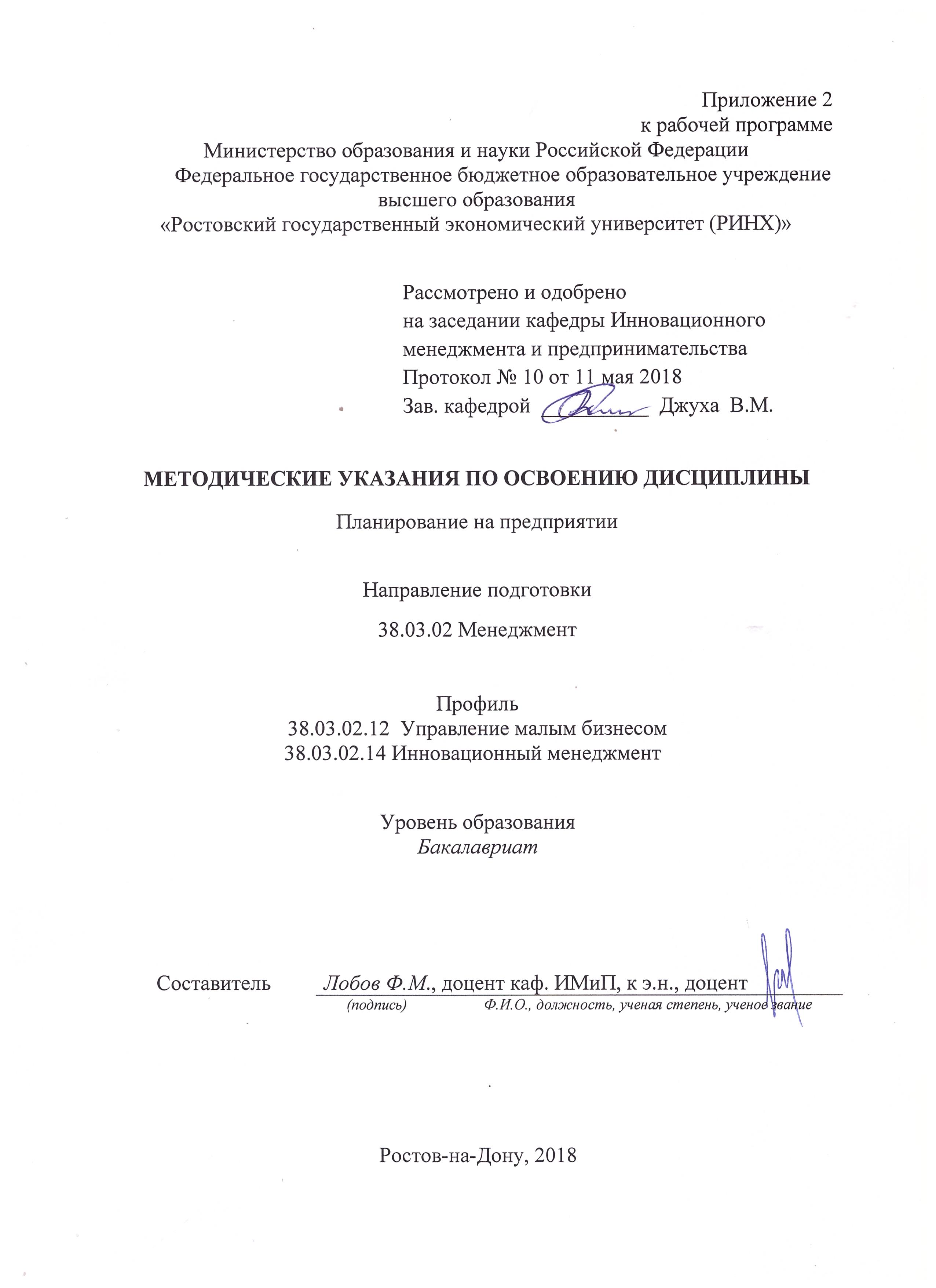 Методические  указания  по  освоению  дисциплины  Б1.В.ОД.11 Планирование на предприятии адресованы  студентам  всех форм обучения.Учебным планом по направлению подготовки 38.03.02 Менеджментпредусмотрены следующие виды занятий:- лекции;- практические занятия.В ходе лекционных занятий рассматриваются проблемы планирования деятельности предприятия, даются  рекомендации для самостоятельной работы и подготовки к практическим занятиям. В ходе практических занятий углубляются и закрепляются знания студентов  по  ряду  рассмотренных  на  лекциях  вопросов,  развиваются навыки  предусмотренные  образовательными стандартами.При подготовке к практическим занятиям каждый студент должен:  – изучить рекомендованную учебную литературу;  – изучить конспекты лекций;  – подготовить ответы на все вопросы по изучаемой теме;  По согласованию с  преподавателем  студент  может  подготовить реферат, доклад или сообщение по теме занятия. В процессе подготовки к практическим занятиям студенты  могут  воспользоваться  консультациями преподавателя.Вопросы, не  рассмотренные  на  лекциях  и  практических занятиях, должны  быть  изучены  студентами  в  ходе  самостоятельной  работы. Контроль  самостоятельной  работы  студентов  над  учебной  программой курса  осуществляется  в  ходе   занятий методом  устного опроса  или  посредством  тестирования.  В  ходе  самостоятельной  работы  каждый  студент  обязан  прочитать  основную  и  по  возможности  дополнительную  литературу  по  изучаемой  теме,  дополнить  конспекты лекций  недостающим  материалом,  выписками  из  рекомендованных первоисточников.  Выделить  непонятные  термины,  найти  их  значение  в энциклопедических словарях.  При  реализации  различных  видов  учебной  работы  используются разнообразные (в т.ч. интерактивные) методы обучения, в частности:- интерактивная доска для подготовки и проведения лекционных и семинарских занятий;  Для подготовки к занятиям, текущему контролю и промежуточной аттестации  студенты  могут  воспользоваться электронной библиотекой ВУЗа http://library.rsue.ru/ . Также обучающиеся могут  взять  на  дом необходимую  литературу  на  абонементе  вузовской библиотеки или воспользоваться читальными залами вуза.  Министерство образования и науки Российской ФедерацииФедеральное государственное бюджетное образовательное учреждение высшего образования«Ростовский государственный экономический университет (РИНХ)»Кафедра ИМиП(наименование кафедры)МЕТОДИЧЕСКИЕ УКАЗАНИЯпо написанию Курсовой работыпо дисциплине Б1.В.ОД.11 Планирование на предприятии(наименование дисциплины)1. Общие положения1.1. Курсовая работа призвана обеспечить приобретение умения и практических навыков в разработке оптимальных плановых показателей, закрепить у студентов теоретические знания по предмету и тех знаний, которые получены в результате ознакомительной практики;  привить навыки практических расчётов по планированию различных направлений деятельности предприятия; развить навыки самостоятельного критического анализа, творческого осмысления и обобщения технических, технологических, организационно-экономических решений; подготовить студентов к выполнению дипломного проекта и его технико-экономическому обоснованию. 1.2. Курсовая работа  - самостоятельная творческая работа каждого студента.1.3. Курсовая работа, претендующая на отличную оценку, должна стать основой НИРС, представляемой на внутривузовскую конференцию студентов и преподавателей, с публикацией Тезисов и дальнейшим участием в конкурсе студенческих работ.1.4. Объём Курсовая работа - 40-50 рукописных страниц или 25-30 стр. машинописного текста, не считая «Приложения» и «Списка использованной литературы». Курсовая работа должна содержать строго 3 Раздела.1.5. При оформлении Курсовой работы  студент руководствуется требованиями, изложенными в [1, Раздел 8]. Кроме этого необходимо обеспечить соблюдение общих правил (ГОСТ 7.32-81), а именно:- Курсовая работа должна иметь Титульный лист;- в начале работы должна быть Аннотация (Реферат);- в начале работы должно быть Оглавление (Содержание) с указанием страниц заголовков всех Разделов и подразделов;- Каждый Раздел должен содержать не менее 2-х подразделов, уточняющих и раскрывающих его содержание;- на протяжении всей работы должна использоваться единая терминология;- таблицы, формулы, рисунки, графики и схемы должны быть пронумерованы и озаглавлены;- формулы должны быть дополнены расшифровкой буквенных обозначений с указанием размерности;- все слова должны быть написаны полностью, за исключением общепринятых сокращений;- в конце работы должны быть Выводы и предложения;- в Списке использованных информационных источников должны быть указаны фамилии и инициалы авторов, полное название их работы, издательство, место и год издания;- в конце работы могут быть Приложения.2. Тематика Курсовых работ2.1. Тематика Курсовых работ охватывает следующие группы тем:- совершенствование организации планирования на предприятии (порядка, этапов, методологии, оргструктуры планирования и т.п.);-     разработка Комплексного плана социально-экономического развития предприятия (различных форм собственности, организационных форм, масштаба, сфер деятельности, горизонтов планирования);разработка одного из разделов Комплексного плана (производственная программа, труд и зарплата, себестоимость, капитальное строительство, оперативно-календарные планы, планы отделов и служб, стратегические планы, инвестиционные бизнес-планы и т.д.). В связи с тем, что в настоящее время на практике широко используется вместо комплексного социально-экономического планирования «бизнес-планирование» (составление «бизнес-планов»), предлагается рассматривать составление обобщающих бизнес-планов развития предприятия именно как ФОРМУ комплексного плана социально-экономического развития предприятия. В этой связи в качестве предмета Курсовой работы студент может выбрать один из разделов бизнес-плана;методы оптимизации системы плановых показателей (в рамках разработки конкретного раздела);совершенствование методики планирования отдельных итоговых показателей деятельности предприятия (себестоимость, производительность, прибыль, рентабельность, показатели финансового состояния предприятия и др.);совершенствование методов анализа при разработке планов и методов контроля и оценки выполнения планов.2.2. Примеры формулирования названий конкретных тем Курсовых работ:Соблюдение основных принципов планирования при разработке «Комплексного плана социально-экономического развития ООО «Вирус».Использование новых методов разработки стратегических планов ЗАО «Росттекстиль».Формирование производственной программы предприятия по ремонту электротрансформаторов. Калькулирование себестоимости основной продукции ОАО «Стекольный Завод».Планирование сбыта бытовой техники ОАО «Электроинструмент».Разработка плана повышения квалификации персонала МП «Курс - ЦБ».Оптимизация производственных затрат с целью минимизации налогов в ОАО «Кожзавод».Разработка плана стимулирования труда персонала фирмы (на примере фирмы «Квант»).Формирование финансового плана ОАО «Робот».Совершенствование методики планирования производительности труда (на примере МП «Свет»).Совершенствование разработки инвестиционных бизнес-планов (по данным банка «Южный регион»).Использование концепции «контроллинга» в управлении фирмы «Восход».Организационное планирование при реструктуризации предприятия (на примере ОАО «Винзавод»).и т.д.Примечания:- в скобках в конце названия КАЖДОЙ темы должно быть указано: «на примере конкретного предприятия»);-Тематика курсовых работ является именно ПРИМЕРНОЙ и могут быть сформулированы и другие названия Тем, которые следует согласовать с преподавателем.2.3. Принципы выбора конкретной темы студентами:тема должна находиться в сфере научных интересов и профессиональной ориентации студента;тема должна соответствовать реальным проблемам экономики предприятий (в т.ч. конкретного объекта исследований);для написания Курсовой работы по избранной теме у студента должна иметься соответствующая информация по конкретному объекту исследования (могут использоваться и данные условного предприятия);тема должна обеспечить экономию времени при последующей подготовке дипломной работы.3. Основные требования к структуре и содержанию Курсовой работы3.1. Во Введении необходимо обосновать актуальность избранной темы (в т.ч. для конкретного предприятия, на котором проходила ознакомительная студента); цель; задачи; содержание; объект Курсовой работы; место и роль избранного раздела (показателя, метода) планирования в общей системе планирования; методы исследования (планирования), использованные в Курсовой работе; основные итоги исследования, в т.ч. экономический эффект от предложений (мероприятий); вклад автора. В качестве Объекта исследования может приниматься виртуальное предприятие, предприятие, описанное в литературе, в Дипломных работах и диссертациях.3.2. В теоретической главе содержится литературный обзор; анализ теоретической разработанности предмета исследования и обоснование предложений автора; цели и задачи планирования избранного направления планирования (плановых показателей), различные классификации; схемы; оценки факторов, влияющих на отдельные показатели и плановые расчёты; оценка прогрессивности практики планирования; формулирование новых требований и описание современных тенденций в планировании и т.п. Особое внимание в Курсовой работе следует уделить анализу и оценке нового передового (эффективного) опыта планирования (в т.ч. с использованием экономико-математических методов и ЭВМ).Данная глава служит теоретической базой для последующего исследования фактических данных и разработки практических рекомендаций по совершенствованию планирования.3.3. В расчётно-аналитической главе содержатся:оценка состояния организации и методологии планирования на данном предприятии;описание предплановых и послеплановых  работ и расчётов на данном предприятии;собственно плановые расчёты с использованием различных методов и ЭВМ, которые проводятся в настоящее время на данном предприятии;описание вскрытых недостатков планирования на объекте исследования (это крайне важно для выработки предложений в 3 Разделе).Данная глава имеет наибольшее значение и ее объём должен быть не менее 60% от объема всей курсовой работы.3.4. В конструктивной главе должно содержаться обоснование предложений по совершенствованию планирования, в т.ч. расчёты экономической эффективности предложений автора.Разработки студента могут касаться отдельных сторон теории и практики аналитической и плановой работы, уточнения методических, методологических рекомендаций и положений. Например, могут предлагаться новые системы показателей (показатель), методы анализа, оценки и контроля различных сфер деятельности предприятия, способствующих совершенствованию (а, следовательно, росту эффективности) плановой работы и деятельности предприятия в целом.Расчёты экономической, социальной, экологической, технической и др. эффективности должны быть проведены в соответствии с действующими методиками. 3.5. Выводы могут формулироваться студентом по каждой из глав в конце соответствующей главы. В «Выводах и предложениях» же Курсовой работы необходимо кратко сформулировать конкретные итоги проделанной работы по всем 3-м Разделам; указать личный вклад автора в разработку проблемы и проведение расчётно-аналитической работы; оценить степень достоверности разрешения плановых задач. Объём «Выводов и предложений» не должен быть менее 3 стр.3.6. Перечень использованных информационных источников должен включать не менее 20-25 научных, учебных и официальных нормативно-справочных документов и источников. В работе должны содержаться соответствующие ссылки на используемые в практике методики, стандарты, законы и положения  и др. литературные источники.4. Защита Курсовой работы4.1. По защите Курсовой работы проводится ИНСТРУКТАЖ для всей группы,  а именно сообщается, что в процессе защиты: - проводится перекрёстная проверка КР самими студентами с проставлением предварительной мотивированной оценки;- сообщается нижеизложенный ПОРЯДОК защиты  и критерии для анализа и оценки КР . Объясняется порядок проверки на примерах.4.2. ПОРЯДОК РАБОТЫ:а) Преподаватель сообщает: кто кого проверяет (согласно списку сданных на проверку КР. Не допускается проверка работ двумя студентами друг друга);б) Производится проверка КР студентами (2 часа) и оформляется ОТЧЁТ ПО ПРОВЕРКЕ. Этот Отчёт является конфиденциальным документом и не подлежит огласке. в) КР с Отчётами сдаются преподавателю на контроль. Преподаватель оценивает объективность и качество проверки студентом;;г) Проводится защита представленных КР в следующем порядке:- Доклады студентов по своей КР (10-15 минут) по специальной СХЕМЕ (СТРУКТУРЕ) доклада;- Вопросы к докладчику студентов (проверявшего – обязательно!);- Вопросы проверявшего и других студентов к докладчику (активность, качество вопросов и ответов докладчика) учитываются и оцениваются преподавателем;- Вопросы преподавателя к докладчику и проверявшему студенту;- Выставляется оценка студентами доклада в ЛИСТКЕ ДЛЯ ОЦЕНКИ ДОКЛАДА, рассчитывается средняя оценка по группе;- После завершения защиты всех КР преподаватель подводит итоги исообщает свои оценки за защиту КР. 4.3. ОТЧЁТ ПО ПРОВЕРКЕ КР студента____________________________:Тема: «______________________________________________________________________»Оценка: ____Подпись проверяющего_студента_____________(_______________) «_____»_______________201__г.Диапазоны оценок: 250-285 баллов - «отлично»200-250 - «хорошо»150-200 - «удовлетворительно»менее 150 - «неудовлетворительно»За каждые необъективные (по мнению преподавателя) 10 баллов с проверяющего снимается 3 балла.4.4. СХЕМА (СТРУКТУРА) ДОКЛАДА:А) Тема КРБ) Актуальность (значимость) КР для теории и практикиВ) Цель, задачи КРГ) Структура КР (логика работы)Д) основные результаты (удалось ли достичь поставленной цели, решитьзадачи)Е) Вклад автора (что конкретно сделано непосредственно автором)Ё) Краткое содержание КР (по разделам)Ж) основные выводы и предложения автора3) Имеются ли планы продолжить начатые исследования (в т.ч. в дипломе).По завершению доклада сообщить: «Доклад окончен».По истечению 15 минут доклад может быть прерван преподавателем.4.5. ЛИСТОК ДЛЯ ОЦЕНКИ ДОКЛАДА (оценивается качество доклада и ответов на вопросы)Докладчик ________________Оценки (2;3;4;5):______________________________________________________________Сумма _______; Средняя оценка ______За хорошие (по существу рассматриваемой проблемы) вопросы студентам могут начисляться дополнительные баллы (до 5 баллов). 4.6.ЛИСТОК ДЛЯ ПОДВЕДЕНИЯ ИТОГОВ ЗАЩИТЫ КР студента  (Ф.И.О._______________________)Оценка проверяющего (Ф.И.О._______________): _______Предварительная оценка преподавателя:________Оценка защиты (доклада, ответов на вопросы) студентами: _________Итоговая оценка: _______Снижение баллов проверявшему:______Дополнительные баллы за хорошие вопросы:______________________________________________УП: z38.03.02.12_1.plxУП: z38.03.02.12_1.plxУП: z38.03.02.12_1.plxстр. 3стр. 3Визирование РПД для исполнения в очередном учебном годуВизирование РПД для исполнения в очередном учебном годуОтдел образовательных программ и планирования учебного процесса Торопова Т.В. __________Рабочая программа пересмотрена, обсуждена и одобрена для исполнения в 2019-2020 учебном году на заседании кафедры Инновационный менеджмент и предпринимательствоЗав. кафедрой д.э.н., профессор, профессор В.М.Джуха _________________Программу составил(и):  к.э.н., доцент , Лобов Ф.М. _________________Отдел образовательных программ и планирования учебного процесса Торопова Т.В. __________Рабочая программа пересмотрена, обсуждена и одобрена для исполнения в 2019-2020 учебном году на заседании кафедры Инновационный менеджмент и предпринимательствоЗав. кафедрой д.э.н., профессор, профессор В.М.Джуха _________________Программу составил(и):  к.э.н., доцент , Лобов Ф.М. _________________Отдел образовательных программ и планирования учебного процесса Торопова Т.В. __________Рабочая программа пересмотрена, обсуждена и одобрена для исполнения в 2019-2020 учебном году на заседании кафедры Инновационный менеджмент и предпринимательствоЗав. кафедрой д.э.н., профессор, профессор В.М.Джуха _________________Программу составил(и):  к.э.н., доцент , Лобов Ф.М. _________________Отдел образовательных программ и планирования учебного процесса Торопова Т.В. __________Рабочая программа пересмотрена, обсуждена и одобрена для исполнения в 2019-2020 учебном году на заседании кафедры Инновационный менеджмент и предпринимательствоЗав. кафедрой д.э.н., профессор, профессор В.М.Джуха _________________Программу составил(и):  к.э.н., доцент , Лобов Ф.М. _________________Отдел образовательных программ и планирования учебного процесса Торопова Т.В. __________Рабочая программа пересмотрена, обсуждена и одобрена для исполнения в 2019-2020 учебном году на заседании кафедры Инновационный менеджмент и предпринимательствоЗав. кафедрой д.э.н., профессор, профессор В.М.Джуха _________________Программу составил(и):  к.э.н., доцент , Лобов Ф.М. _________________Визирование РПД для исполнения в очередном учебном годуВизирование РПД для исполнения в очередном учебном годуОтдел образовательных программ и планирования учебного процесса Торопова Т.В. __________Рабочая программа пересмотрена, обсуждена и одобрена для исполнения в 2020-2021 учебном году на заседании кафедры Инновационный менеджмент и предпринимательствоЗав. кафедрой д.э.н., профессор, профессор В.М.Джуха _________________Программу составил(и):  к.э.н., доцент , Лобов Ф.М. _________________Отдел образовательных программ и планирования учебного процесса Торопова Т.В. __________Рабочая программа пересмотрена, обсуждена и одобрена для исполнения в 2020-2021 учебном году на заседании кафедры Инновационный менеджмент и предпринимательствоЗав. кафедрой д.э.н., профессор, профессор В.М.Джуха _________________Программу составил(и):  к.э.н., доцент , Лобов Ф.М. _________________Отдел образовательных программ и планирования учебного процесса Торопова Т.В. __________Рабочая программа пересмотрена, обсуждена и одобрена для исполнения в 2020-2021 учебном году на заседании кафедры Инновационный менеджмент и предпринимательствоЗав. кафедрой д.э.н., профессор, профессор В.М.Джуха _________________Программу составил(и):  к.э.н., доцент , Лобов Ф.М. _________________Отдел образовательных программ и планирования учебного процесса Торопова Т.В. __________Рабочая программа пересмотрена, обсуждена и одобрена для исполнения в 2020-2021 учебном году на заседании кафедры Инновационный менеджмент и предпринимательствоЗав. кафедрой д.э.н., профессор, профессор В.М.Джуха _________________Программу составил(и):  к.э.н., доцент , Лобов Ф.М. _________________Отдел образовательных программ и планирования учебного процесса Торопова Т.В. __________Рабочая программа пересмотрена, обсуждена и одобрена для исполнения в 2020-2021 учебном году на заседании кафедры Инновационный менеджмент и предпринимательствоЗав. кафедрой д.э.н., профессор, профессор В.М.Джуха _________________Программу составил(и):  к.э.н., доцент , Лобов Ф.М. _________________Визирование РПД для исполнения в очередном учебном годуВизирование РПД для исполнения в очередном учебном годуОтдел образовательных программ и планирования учебного процесса Торопова Т.В. __________Рабочая программа пересмотрена, обсуждена и одобрена для исполнения в 2021-2022 учебном году на заседании кафедры Инновационный менеджмент и предпринимательствоЗав. кафедрой: д.э.н., профессор, профессор В.М.Джуха _________________Программу составил(и):  к.э.н., доцент , Лобов Ф.М. _________________Отдел образовательных программ и планирования учебного процесса Торопова Т.В. __________Рабочая программа пересмотрена, обсуждена и одобрена для исполнения в 2021-2022 учебном году на заседании кафедры Инновационный менеджмент и предпринимательствоЗав. кафедрой: д.э.н., профессор, профессор В.М.Джуха _________________Программу составил(и):  к.э.н., доцент , Лобов Ф.М. _________________Отдел образовательных программ и планирования учебного процесса Торопова Т.В. __________Рабочая программа пересмотрена, обсуждена и одобрена для исполнения в 2021-2022 учебном году на заседании кафедры Инновационный менеджмент и предпринимательствоЗав. кафедрой: д.э.н., профессор, профессор В.М.Джуха _________________Программу составил(и):  к.э.н., доцент , Лобов Ф.М. _________________Отдел образовательных программ и планирования учебного процесса Торопова Т.В. __________Рабочая программа пересмотрена, обсуждена и одобрена для исполнения в 2021-2022 учебном году на заседании кафедры Инновационный менеджмент и предпринимательствоЗав. кафедрой: д.э.н., профессор, профессор В.М.Джуха _________________Программу составил(и):  к.э.н., доцент , Лобов Ф.М. _________________Отдел образовательных программ и планирования учебного процесса Торопова Т.В. __________Рабочая программа пересмотрена, обсуждена и одобрена для исполнения в 2021-2022 учебном году на заседании кафедры Инновационный менеджмент и предпринимательствоЗав. кафедрой: д.э.н., профессор, профессор В.М.Джуха _________________Программу составил(и):  к.э.н., доцент , Лобов Ф.М. _________________Визирование РПД для исполнения в очередном учебном годуВизирование РПД для исполнения в очередном учебном годуОтдел образовательных программ и планирования учебного процесса Торопова Т.В. __________Рабочая программа пересмотрена, обсуждена и одобрена для исполнения в 2022-2023 учебном году на заседании кафедры Инновационный менеджмент и предпринимательствоЗав. кафедрой: д.э.н., профессор, профессор В.М.Джуха _________________Программу составил(и):  к.э.н., доцент , Лобов Ф.М. _________________Отдел образовательных программ и планирования учебного процесса Торопова Т.В. __________Рабочая программа пересмотрена, обсуждена и одобрена для исполнения в 2022-2023 учебном году на заседании кафедры Инновационный менеджмент и предпринимательствоЗав. кафедрой: д.э.н., профессор, профессор В.М.Джуха _________________Программу составил(и):  к.э.н., доцент , Лобов Ф.М. _________________Отдел образовательных программ и планирования учебного процесса Торопова Т.В. __________Рабочая программа пересмотрена, обсуждена и одобрена для исполнения в 2022-2023 учебном году на заседании кафедры Инновационный менеджмент и предпринимательствоЗав. кафедрой: д.э.н., профессор, профессор В.М.Джуха _________________Программу составил(и):  к.э.н., доцент , Лобов Ф.М. _________________Отдел образовательных программ и планирования учебного процесса Торопова Т.В. __________Рабочая программа пересмотрена, обсуждена и одобрена для исполнения в 2022-2023 учебном году на заседании кафедры Инновационный менеджмент и предпринимательствоЗав. кафедрой: д.э.н., профессор, профессор В.М.Джуха _________________Программу составил(и):  к.э.н., доцент , Лобов Ф.М. _________________Отдел образовательных программ и планирования учебного процесса Торопова Т.В. __________Рабочая программа пересмотрена, обсуждена и одобрена для исполнения в 2022-2023 учебном году на заседании кафедры Инновационный менеджмент и предпринимательствоЗав. кафедрой: д.э.н., профессор, профессор В.М.Джуха _________________Программу составил(и):  к.э.н., доцент , Лобов Ф.М. _________________УП: z38.03.02.12_1.plxУП: z38.03.02.12_1.plxУП: z38.03.02.12_1.plxстр. 41. ЦЕЛИ ОСВОЕНИЯ ДИСЦИПЛИНЫ1. ЦЕЛИ ОСВОЕНИЯ ДИСЦИПЛИНЫ1. ЦЕЛИ ОСВОЕНИЯ ДИСЦИПЛИНЫ1. ЦЕЛИ ОСВОЕНИЯ ДИСЦИПЛИНЫ1. ЦЕЛИ ОСВОЕНИЯ ДИСЦИПЛИНЫ1.1Цели дисциплины: изучение теории и практики планирования, разработка перспективных и текущих планов организации производственной и коммерческой деятельности предприятий и их структурных подразделений.Цели дисциплины: изучение теории и практики планирования, разработка перспективных и текущих планов организации производственной и коммерческой деятельности предприятий и их структурных подразделений.Цели дисциплины: изучение теории и практики планирования, разработка перспективных и текущих планов организации производственной и коммерческой деятельности предприятий и их структурных подразделений.Цели дисциплины: изучение теории и практики планирования, разработка перспективных и текущих планов организации производственной и коммерческой деятельности предприятий и их структурных подразделений.1.2Задачи: дать теоретические знания в области методологии и методики планирования деятельности предприятия и его развития; сформировать практические навыки (в т.ч. в процессе прохождения производственной и преддипломной практик) проведения технико-экономических плановых расчётов и обоснования альтернативных вариантов деятельности предприятия  в качестве основы для управленческого решения, а также навыками организации планирования; обеспечить изучение новейших методологических и практических разработок в области планирования в условиях рыночно экономики; изучение целей, принципов, задач, методов проведения планирования развития предприятия - как соответствующих подсистем на уровне предприятия и его подразделений; освоение оптимизационных подходов в планировании на предприятии; изучение информационного обеспечения и автоматизации плановых расчетов в системе планирования на предприятии.Задачи: дать теоретические знания в области методологии и методики планирования деятельности предприятия и его развития; сформировать практические навыки (в т.ч. в процессе прохождения производственной и преддипломной практик) проведения технико-экономических плановых расчётов и обоснования альтернативных вариантов деятельности предприятия  в качестве основы для управленческого решения, а также навыками организации планирования; обеспечить изучение новейших методологических и практических разработок в области планирования в условиях рыночно экономики; изучение целей, принципов, задач, методов проведения планирования развития предприятия - как соответствующих подсистем на уровне предприятия и его подразделений; освоение оптимизационных подходов в планировании на предприятии; изучение информационного обеспечения и автоматизации плановых расчетов в системе планирования на предприятии.Задачи: дать теоретические знания в области методологии и методики планирования деятельности предприятия и его развития; сформировать практические навыки (в т.ч. в процессе прохождения производственной и преддипломной практик) проведения технико-экономических плановых расчётов и обоснования альтернативных вариантов деятельности предприятия  в качестве основы для управленческого решения, а также навыками организации планирования; обеспечить изучение новейших методологических и практических разработок в области планирования в условиях рыночно экономики; изучение целей, принципов, задач, методов проведения планирования развития предприятия - как соответствующих подсистем на уровне предприятия и его подразделений; освоение оптимизационных подходов в планировании на предприятии; изучение информационного обеспечения и автоматизации плановых расчетов в системе планирования на предприятии.Задачи: дать теоретические знания в области методологии и методики планирования деятельности предприятия и его развития; сформировать практические навыки (в т.ч. в процессе прохождения производственной и преддипломной практик) проведения технико-экономических плановых расчётов и обоснования альтернативных вариантов деятельности предприятия  в качестве основы для управленческого решения, а также навыками организации планирования; обеспечить изучение новейших методологических и практических разработок в области планирования в условиях рыночно экономики; изучение целей, принципов, задач, методов проведения планирования развития предприятия - как соответствующих подсистем на уровне предприятия и его подразделений; освоение оптимизационных подходов в планировании на предприятии; изучение информационного обеспечения и автоматизации плановых расчетов в системе планирования на предприятии.2. МЕСТО ДИСЦИПЛИНЫ В СТРУКТУРЕ ОБРАЗОВАТЕЛЬНОЙ ПРОГРАММЫ2. МЕСТО ДИСЦИПЛИНЫ В СТРУКТУРЕ ОБРАЗОВАТЕЛЬНОЙ ПРОГРАММЫ2. МЕСТО ДИСЦИПЛИНЫ В СТРУКТУРЕ ОБРАЗОВАТЕЛЬНОЙ ПРОГРАММЫ2. МЕСТО ДИСЦИПЛИНЫ В СТРУКТУРЕ ОБРАЗОВАТЕЛЬНОЙ ПРОГРАММЫ2. МЕСТО ДИСЦИПЛИНЫ В СТРУКТУРЕ ОБРАЗОВАТЕЛЬНОЙ ПРОГРАММЫЦикл (раздел) ООП:Цикл (раздел) ООП:Б1.ВБ1.ВБ1.В2.1Требования к предварительной подготовке обучающегося:Требования к предварительной подготовке обучающегося:Требования к предварительной подготовке обучающегося:Требования к предварительной подготовке обучающегося:2.1.1Необходимыми условиями для успешного освоения дисциплины являются необходимые навыки, знания и умения, полученные в результате изучения дисциплин:Необходимыми условиями для успешного освоения дисциплины являются необходимые навыки, знания и умения, полученные в результате изучения дисциплин:Необходимыми условиями для успешного освоения дисциплины являются необходимые навыки, знания и умения, полученные в результате изучения дисциплин:Необходимыми условиями для успешного освоения дисциплины являются необходимые навыки, знания и умения, полученные в результате изучения дисциплин:2.1.2МаркетингМаркетингМаркетингМаркетинг2.1.3Общий и стратегический менеджментОбщий и стратегический менеджментОбщий и стратегический менеджментОбщий и стратегический менеджмент2.1.4Информационные технологииИнформационные технологииИнформационные технологииИнформационные технологии2.1.5Введение в управление малой фирмойВведение в управление малой фирмойВведение в управление малой фирмойВведение в управление малой фирмой2.1.6Управление рискамиУправление рискамиУправление рискамиУправление рисками2.1.7Бизнес-планированиеБизнес-планированиеБизнес-планированиеБизнес-планирование2.1.8Практика по получению первичных профессиональных умений и навыковПрактика по получению первичных профессиональных умений и навыковПрактика по получению первичных профессиональных умений и навыковПрактика по получению первичных профессиональных умений и навыков2.2Дисциплины и практики, для которых освоение данной дисциплины (модуля) необходимо как предшествующее:Дисциплины и практики, для которых освоение данной дисциплины (модуля) необходимо как предшествующее:Дисциплины и практики, для которых освоение данной дисциплины (модуля) необходимо как предшествующее:Дисциплины и практики, для которых освоение данной дисциплины (модуля) необходимо как предшествующее:2.2.1Анализ хозяйственной деятельности организацииАнализ хозяйственной деятельности организацииАнализ хозяйственной деятельности организацииАнализ хозяйственной деятельности организации2.2.2Практика по получению профессиональных умений и опыта профессиональной деятельностиПрактика по получению профессиональных умений и опыта профессиональной деятельностиПрактика по получению профессиональных умений и опыта профессиональной деятельностиПрактика по получению профессиональных умений и опыта профессиональной деятельности2.2.3Управление стоимостью предприятияУправление стоимостью предприятияУправление стоимостью предприятияУправление стоимостью предприятия2.2.4Экономика, организация и управление на предприятииЭкономика, организация и управление на предприятииЭкономика, организация и управление на предприятииЭкономика, организация и управление на предприятии2.2.5Управление затратамиУправление затратамиУправление затратамиУправление затратами2.2.6Управление инвестиционной деятельностьюУправление инвестиционной деятельностьюУправление инвестиционной деятельностьюУправление инвестиционной деятельностью2.2.7Управление малой фирмойУправление малой фирмойУправление малой фирмойУправление малой фирмой2.2.8Управление проектамиУправление проектамиУправление проектамиУправление проектами2.2.9Управление человеческими ресурсамиУправление человеческими ресурсамиУправление человеческими ресурсамиУправление человеческими ресурсами2.2.10Финансовый менеджментФинансовый менеджментФинансовый менеджментФинансовый менеджмент2.2.11ПреддипломнаяПреддипломнаяПреддипломнаяПреддипломная2.2.12Экономическая оценка инвестицийЭкономическая оценка инвестицийЭкономическая оценка инвестицийЭкономическая оценка инвестиций3. ТРЕБОВАНИЯ К РЕЗУЛЬТАТАМ ОСВОЕНИЯ ДИСЦИПЛИНЫ3. ТРЕБОВАНИЯ К РЕЗУЛЬТАТАМ ОСВОЕНИЯ ДИСЦИПЛИНЫ3. ТРЕБОВАНИЯ К РЕЗУЛЬТАТАМ ОСВОЕНИЯ ДИСЦИПЛИНЫ3. ТРЕБОВАНИЯ К РЕЗУЛЬТАТАМ ОСВОЕНИЯ ДИСЦИПЛИНЫ3. ТРЕБОВАНИЯ К РЕЗУЛЬТАТАМ ОСВОЕНИЯ ДИСЦИПЛИНЫПК-17: способностью оценивать экономические и социальные условия осуществления предпринимательской деятельности, выявлять новые рыночные возможности и формировать новые бизнес-моделиПК-17: способностью оценивать экономические и социальные условия осуществления предпринимательской деятельности, выявлять новые рыночные возможности и формировать новые бизнес-моделиПК-17: способностью оценивать экономические и социальные условия осуществления предпринимательской деятельности, выявлять новые рыночные возможности и формировать новые бизнес-моделиПК-17: способностью оценивать экономические и социальные условия осуществления предпринимательской деятельности, выявлять новые рыночные возможности и формировать новые бизнес-моделиПК-17: способностью оценивать экономические и социальные условия осуществления предпринимательской деятельности, выявлять новые рыночные возможности и формировать новые бизнес-моделиЗнать:Знать:Знать:Знать:Знать:методы планирования и организации коллективной и индивидуальной работы,  методы выявления тенденций развития микро- и макроэкономических субъектов, методы изучения рыночной конъюнктуры; основы планирования, программирования и проектирования работы предприятий и организаций.методы планирования и организации коллективной и индивидуальной работы,  методы выявления тенденций развития микро- и макроэкономических субъектов, методы изучения рыночной конъюнктуры; основы планирования, программирования и проектирования работы предприятий и организаций.методы планирования и организации коллективной и индивидуальной работы,  методы выявления тенденций развития микро- и макроэкономических субъектов, методы изучения рыночной конъюнктуры; основы планирования, программирования и проектирования работы предприятий и организаций.методы планирования и организации коллективной и индивидуальной работы,  методы выявления тенденций развития микро- и макроэкономических субъектов, методы изучения рыночной конъюнктуры; основы планирования, программирования и проектирования работы предприятий и организаций.методы планирования и организации коллективной и индивидуальной работы,  методы выявления тенденций развития микро- и макроэкономических субъектов, методы изучения рыночной конъюнктуры; основы планирования, программирования и проектирования работы предприятий и организаций.Уметь:Уметь:Уметь:Уметь:Уметь:анализировать и интерпретировать финансовую, бухгалтерскую и иную информацию, содержащуюся в отчетности предприятий различных форм собственности, организаций, ведомств.анализировать и интерпретировать финансовую, бухгалтерскую и иную информацию, содержащуюся в отчетности предприятий различных форм собственности, организаций, ведомств.анализировать и интерпретировать финансовую, бухгалтерскую и иную информацию, содержащуюся в отчетности предприятий различных форм собственности, организаций, ведомств.анализировать и интерпретировать финансовую, бухгалтерскую и иную информацию, содержащуюся в отчетности предприятий различных форм собственности, организаций, ведомств.анализировать и интерпретировать финансовую, бухгалтерскую и иную информацию, содержащуюся в отчетности предприятий различных форм собственности, организаций, ведомств.Владеть:Владеть:Владеть:Владеть:Владеть:методами обоснования полученных результатов  и принятие решения по использованию полученной информации для улучшения деятельности предприятий различных форм собственности, организаций, ведомств;методами обоснования полученных результатов  и принятие решения по использованию полученной информации для улучшения деятельности предприятий различных форм собственности, организаций, ведомств;методами обоснования полученных результатов  и принятие решения по использованию полученной информации для улучшения деятельности предприятий различных форм собственности, организаций, ведомств;методами обоснования полученных результатов  и принятие решения по использованию полученной информации для улучшения деятельности предприятий различных форм собственности, организаций, ведомств;методами обоснования полученных результатов  и принятие решения по использованию полученной информации для улучшения деятельности предприятий различных форм собственности, организаций, ведомств;ПК-19: владением навыками координации предпринимательской деятельности в целях обеспечения согласованности выполнения бизнес-плана всеми участникамиПК-19: владением навыками координации предпринимательской деятельности в целях обеспечения согласованности выполнения бизнес-плана всеми участникамиПК-19: владением навыками координации предпринимательской деятельности в целях обеспечения согласованности выполнения бизнес-плана всеми участникамиПК-19: владением навыками координации предпринимательской деятельности в целях обеспечения согласованности выполнения бизнес-плана всеми участникамиПК-19: владением навыками координации предпринимательской деятельности в целях обеспечения согласованности выполнения бизнес-плана всеми участникамиЗнать:Знать:Знать:Знать:Знать:УП: z38.03.02.12_1.plxУП: z38.03.02.12_1.plxУП: z38.03.02.12_1.plxстр. 5возможности и ограничения применения моделирования и научного прогнозирования к анализу и построению суждений о развитии экономических объектов;возможности и ограничения применения моделирования и научного прогнозирования к анализу и построению суждений о развитии экономических объектов;возможности и ограничения применения моделирования и научного прогнозирования к анализу и построению суждений о развитии экономических объектов;возможности и ограничения применения моделирования и научного прогнозирования к анализу и построению суждений о развитии экономических объектов;возможности и ограничения применения моделирования и научного прогнозирования к анализу и построению суждений о развитии экономических объектов;возможности и ограничения применения моделирования и научного прогнозирования к анализу и построению суждений о развитии экономических объектов;возможности и ограничения применения моделирования и научного прогнозирования к анализу и построению суждений о развитии экономических объектов;возможности и ограничения применения моделирования и научного прогнозирования к анализу и построению суждений о развитии экономических объектов;возможности и ограничения применения моделирования и научного прогнозирования к анализу и построению суждений о развитии экономических объектов;возможности и ограничения применения моделирования и научного прогнозирования к анализу и построению суждений о развитии экономических объектов;Уметь:Уметь:Уметь:Уметь:Уметь:Уметь:Уметь:Уметь:Уметь:Уметь:выявлять проблемы экономического характера и предлагать способы их решения с учетом оценки рисков и возможных социально-экономических последствий; сформировать необходимый и достаточный перечень направлений деятельности предприятия, подлежащих анализу в целях оптимизации управленческой деятельности;выявлять проблемы экономического характера и предлагать способы их решения с учетом оценки рисков и возможных социально-экономических последствий; сформировать необходимый и достаточный перечень направлений деятельности предприятия, подлежащих анализу в целях оптимизации управленческой деятельности;выявлять проблемы экономического характера и предлагать способы их решения с учетом оценки рисков и возможных социально-экономических последствий; сформировать необходимый и достаточный перечень направлений деятельности предприятия, подлежащих анализу в целях оптимизации управленческой деятельности;выявлять проблемы экономического характера и предлагать способы их решения с учетом оценки рисков и возможных социально-экономических последствий; сформировать необходимый и достаточный перечень направлений деятельности предприятия, подлежащих анализу в целях оптимизации управленческой деятельности;выявлять проблемы экономического характера и предлагать способы их решения с учетом оценки рисков и возможных социально-экономических последствий; сформировать необходимый и достаточный перечень направлений деятельности предприятия, подлежащих анализу в целях оптимизации управленческой деятельности;выявлять проблемы экономического характера и предлагать способы их решения с учетом оценки рисков и возможных социально-экономических последствий; сформировать необходимый и достаточный перечень направлений деятельности предприятия, подлежащих анализу в целях оптимизации управленческой деятельности;выявлять проблемы экономического характера и предлагать способы их решения с учетом оценки рисков и возможных социально-экономических последствий; сформировать необходимый и достаточный перечень направлений деятельности предприятия, подлежащих анализу в целях оптимизации управленческой деятельности;выявлять проблемы экономического характера и предлагать способы их решения с учетом оценки рисков и возможных социально-экономических последствий; сформировать необходимый и достаточный перечень направлений деятельности предприятия, подлежащих анализу в целях оптимизации управленческой деятельности;выявлять проблемы экономического характера и предлагать способы их решения с учетом оценки рисков и возможных социально-экономических последствий; сформировать необходимый и достаточный перечень направлений деятельности предприятия, подлежащих анализу в целях оптимизации управленческой деятельности;выявлять проблемы экономического характера и предлагать способы их решения с учетом оценки рисков и возможных социально-экономических последствий; сформировать необходимый и достаточный перечень направлений деятельности предприятия, подлежащих анализу в целях оптимизации управленческой деятельности;Владеть:Владеть:Владеть:Владеть:Владеть:Владеть:Владеть:Владеть:Владеть:Владеть:основными методиками планирования, программирования и проектирования работы предприятий и организаций;основными методиками планирования, программирования и проектирования работы предприятий и организаций;основными методиками планирования, программирования и проектирования работы предприятий и организаций;основными методиками планирования, программирования и проектирования работы предприятий и организаций;основными методиками планирования, программирования и проектирования работы предприятий и организаций;основными методиками планирования, программирования и проектирования работы предприятий и организаций;основными методиками планирования, программирования и проектирования работы предприятий и организаций;основными методиками планирования, программирования и проектирования работы предприятий и организаций;основными методиками планирования, программирования и проектирования работы предприятий и организаций;основными методиками планирования, программирования и проектирования работы предприятий и организаций;ПК-20: владением навыками подготовки организационных и распорядительных документов, необходимых для создания новых предпринимательских структурПК-20: владением навыками подготовки организационных и распорядительных документов, необходимых для создания новых предпринимательских структурПК-20: владением навыками подготовки организационных и распорядительных документов, необходимых для создания новых предпринимательских структурПК-20: владением навыками подготовки организационных и распорядительных документов, необходимых для создания новых предпринимательских структурПК-20: владением навыками подготовки организационных и распорядительных документов, необходимых для создания новых предпринимательских структурПК-20: владением навыками подготовки организационных и распорядительных документов, необходимых для создания новых предпринимательских структурПК-20: владением навыками подготовки организационных и распорядительных документов, необходимых для создания новых предпринимательских структурПК-20: владением навыками подготовки организационных и распорядительных документов, необходимых для создания новых предпринимательских структурПК-20: владением навыками подготовки организационных и распорядительных документов, необходимых для создания новых предпринимательских структурПК-20: владением навыками подготовки организационных и распорядительных документов, необходимых для создания новых предпринимательских структурЗнать:Знать:Знать:Знать:Знать:Знать:Знать:Знать:Знать:Знать:основы делопроизводства;основы делопроизводства;основы делопроизводства;основы делопроизводства;основы делопроизводства;основы делопроизводства;основы делопроизводства;основы делопроизводства;основы делопроизводства;основы делопроизводства;Уметь:Уметь:Уметь:Уметь:Уметь:Уметь:Уметь:Уметь:Уметь:Уметь:сформировать необходимый и достаточный перечень направлений деятельности предприятия, подлежащих анализу в целях оптимизации управленческой деятельности;сформировать необходимый и достаточный перечень направлений деятельности предприятия, подлежащих анализу в целях оптимизации управленческой деятельности;сформировать необходимый и достаточный перечень направлений деятельности предприятия, подлежащих анализу в целях оптимизации управленческой деятельности;сформировать необходимый и достаточный перечень направлений деятельности предприятия, подлежащих анализу в целях оптимизации управленческой деятельности;сформировать необходимый и достаточный перечень направлений деятельности предприятия, подлежащих анализу в целях оптимизации управленческой деятельности;сформировать необходимый и достаточный перечень направлений деятельности предприятия, подлежащих анализу в целях оптимизации управленческой деятельности;сформировать необходимый и достаточный перечень направлений деятельности предприятия, подлежащих анализу в целях оптимизации управленческой деятельности;сформировать необходимый и достаточный перечень направлений деятельности предприятия, подлежащих анализу в целях оптимизации управленческой деятельности;сформировать необходимый и достаточный перечень направлений деятельности предприятия, подлежащих анализу в целях оптимизации управленческой деятельности;сформировать необходимый и достаточный перечень направлений деятельности предприятия, подлежащих анализу в целях оптимизации управленческой деятельности;Владеть:Владеть:Владеть:Владеть:Владеть:Владеть:Владеть:Владеть:Владеть:Владеть:навыками разработки новых форм деловой документации;навыками разработки новых форм деловой документации;навыками разработки новых форм деловой документации;навыками разработки новых форм деловой документации;навыками разработки новых форм деловой документации;навыками разработки новых форм деловой документации;навыками разработки новых форм деловой документации;навыками разработки новых форм деловой документации;навыками разработки новых форм деловой документации;навыками разработки новых форм деловой документации;4. СТРУКТУРА И СОДЕРЖАНИЕ ДИСЦИПЛИНЫ (МОДУЛЯ)4. СТРУКТУРА И СОДЕРЖАНИЕ ДИСЦИПЛИНЫ (МОДУЛЯ)4. СТРУКТУРА И СОДЕРЖАНИЕ ДИСЦИПЛИНЫ (МОДУЛЯ)4. СТРУКТУРА И СОДЕРЖАНИЕ ДИСЦИПЛИНЫ (МОДУЛЯ)4. СТРУКТУРА И СОДЕРЖАНИЕ ДИСЦИПЛИНЫ (МОДУЛЯ)4. СТРУКТУРА И СОДЕРЖАНИЕ ДИСЦИПЛИНЫ (МОДУЛЯ)4. СТРУКТУРА И СОДЕРЖАНИЕ ДИСЦИПЛИНЫ (МОДУЛЯ)4. СТРУКТУРА И СОДЕРЖАНИЕ ДИСЦИПЛИНЫ (МОДУЛЯ)4. СТРУКТУРА И СОДЕРЖАНИЕ ДИСЦИПЛИНЫ (МОДУЛЯ)4. СТРУКТУРА И СОДЕРЖАНИЕ ДИСЦИПЛИНЫ (МОДУЛЯ)Код занятияНаименование разделов и тем /вид занятия/Семестр / КурсСеместр / КурсЧасовКомпетен-цииЛитератураИнтер акт.ПримечаниеПримечаниеРаздел 1. «Методологические основы планирования»1.1Тема 1.1 «Теория и методология планирования»: Роль и место планирования в управлении предприятием. Планирование  как наука. Сущность и цели планирования. Процесс планирования и его фазы. Принципы и направления планирования. Методы  планирования. Особенности балансового, нормативного, сетевого, графического, программно-целевого и экономико- математического методов. Построение сетевых моделей. /Лек/332ПК-17 ПК- 19 ПК-20Л1.1 Л2.1 Л2.2 Л2.3Э101.2Тема 1.1 «Теория и методология планирования»1.Сущность и цели планирования.2. Содержание процесса планирования.3.Принципы и направления планирования.4.Методы  планирования./Пр/332ПК-17 ПК- 19 ПК-20Л1.1 Л2.1 Л2.2 Л2.3Э101.3Темы, разделы, вынесенные на самостоятельную подготовку: Тема «Функции плановых органов на иностранных фирмах» /Ср/3310ПК-17 ПК- 19 ПК-20Л1.1 Л1.2 Л2.1 Л2.2 Л2.30Раздел 2. «Организационные основы планирования»УП: z38.03.02.12_1.plxУП: z38.03.02.12_1.plxУП: z38.03.02.12_1.plxстр. 62.1Тема 2.1   «Стратегическое планирование»:Сущность, назначение и функции стратегического планирования. Формирование миссии и стратегических целей предприятия. Анализ внешней среды предприятия. Исследование сильных и слабых сторон предприятия.Стратегические альтернативы развития предприятия. Методы доводки и выбор стратегии. Матрица Бостонской консультативной группы./Лек/332ПК-17 ПК- 19 ПК-20Л1.1 Л1.2 Л2.1 Л2.202.2Тема 2.1 «Стратегическое планирование»1.Сущность, назначение и функции стратегического планирования.2.Методы доводки и выбор стратегии.3.Матрица Бостонской консультативной группы./Пр/332ПК-17 ПК- 19 ПК-20Л1.1 Л1.2 Л2.1 Л2.222.3Темы, разделы, вынесенные на самостоятельную подготовку: Тема «Особенности стратегического планирования в рыночной экономике»; Тема «Формирование миссии на предприятиях  России»; Тема «Диспетчирование и его значение в рыночной экономике»; Тема «Оперативно-производственное планирование на предприятии» /Ср/3345ПК-17 ПК- 19 ПК-20Л1.1 Л2.10Раздел 3. «Планирование производства и реализации продукции»3.1Тема 3.1 «Планирование производственной программы»: Цель разработки плана. Содержание (состав) и форма представления плана. Исходные данные для планирования. Показатели плана. Методы расчёта плана и его показателей. Производственная программа внутрипроизводственных подразделений предприятия. /Лек/332ПК-17 ПК- 19 ПК-20Л1.1 Л1.2 Л2.1 Л2.223.2Тема 3.3 «Планирование сбыта продукции»: Исходные данные для планирования. Основные подразделы плана продаж (сбыта, реализации) /Ср/334ПК-17 ПК- 19 ПК-20Л1.1 Л1.2 Л2.1 Л2.203.3Тема 3.1 «Планирование производственной программы»1.Цель, содержание и форма представления производственной программы. 2.Исходные данные и основные показатели производственной программы. 3.Методика расчёта производственной программы.4.Производственная программа внутрипроизводственных подразделений./Пр/332ПК-17 ПК- 19 ПК-20Л1.1 Л2.1 Л2.20УП: z38.03.02.12_1.plxУП: z38.03.02.12_1.plxУП: z38.03.02.12_1.plxстр. 73.4Темы и вопросы, определяемые преподавателем с учетом интересов студентатемы рефератов, эссе1.Принципы планирования в рыночной экономике2. Планирование и контроль: концепция контролинга3. План и предвидение в современной экономике4. Функции плановых органов на иностранных фирмах5. Зарубежный опыт тактического планирования6. Формирование миссии на предприятиях  России/Ср/33100ПК-17 ПК- 19 ПК-20Л1.1 Л2.1 Л2.30Раздел 4. «Планирование ресурсного обеспечения деятельности предприятия»4.1Тема 4.1 «Планирование потребности в материально-технических ресурсах»: Содержание, цели и задачи планирования потребности в материально-технических ресурсах. Определение потребности в материально-технических ресурсах. Изучение рынка сырья и материалов. Планирование закупок материальных ресурсов. /Лек/332ПК-17 ПК- 19 ПК-20Л1.1 Л1.4 Л1.5 Л2.1 Л2.404.2Тема 4.1 «Планирование потребности в материально-технических ресурсах»1.Содержание, цели и задачи планирования потребности в материально-технических ресурсах.2.Определение потребности в материально-технических ресурсах. 3.Планирование закупок материальных ресурсов./Пр/332ПК-17 ПК- 19 ПК-20Л1.1 Л1.3 Л2.1 Л2.2 Л2.404.3Темы, разделы, вынесенные на самостоятельную подготовку: Тема «Методика планирования и разработка производственной программы»; Тема «Технология планирования плана производства»; Тема «Особенности планирования закупок материальных ресурсов»; Тема «Методика планирования потребности в материальных ресурсах»: Тема «Планирование научно-технического потенциала предприятия» /Ср/3360ПК-17 ПК- 19 ПК-20Л1.1 Л1.3 Л1.4 Л1.5 Л2.1 Л2.2 Л2.404.4Темы и вопросы, определяемые преподавателем с учетом интересов студента (темы рефератов, эссе):1.Особенности заключения контрактов по качеству2. Задачи планирования качества продукции в переходной экономике России3. Технология проектирования новой продукции/Ср/3340ПК-17 ПК- 19 ПК-20Л1.1 Л1.2 Л1.5 Л2.2 Л2.3 Л2.40Раздел 5. "Планирование других видов деятельности предприятия"УП: z38.03.02.12_1.plxУП: z38.03.02.12_1.plxУП: z38.03.02.12_1.plxстр. 85.1Тема 5.1«Планирование издержек и результатов»:Содержание плана по издержкам производства. Классификация затрат на производство и реализацию продукции. Методика определения основных расходов, входящих в себестоимость продукции. Смета затрат на производство продукции, ее состав и назначение. Плановые калькуляции, их назначение и порядок разработки. Планирование затрат на 1 рубль товарной продукции. Планирование снижения себестоимости продукции по факторам. Планирование прибыли предприятия. Распределение прибыли. Планирование рентабельности продукции и предприятия. Применение ЭВМ для расчета снижения себестоимости по факторам./Лек/332ПК-17 ПК- 19 ПК-20Л1.1 Л1.2 Л1.5 Л2.1 Л2.3 Л2.405.2Тема 5.1«Планирование издержек и результатов»1.Содержание плана по издержкам производства.2.Методика определения основных расходов, входящих в себестоимость продукции.3.Планирование снижения себестоимости продукции по факторам. 4.Планирование финансовых результатов деятельности предприятия./Пр/332ПК-17 ПК- 19 ПК-20Л1.1 Л1.4 Л2.1 Л2.2 Л2.305.3Курсовая работа. Перечень тем представлен в Приложении 1 к рабочей программе дисциплины. /Ср/3336ПК-17 ПК- 19 ПК-20Л1.1 Л1.2 Л1.3 Л1.4 Л1.5 Л2.1 Л2.2 Л2.3 Л2.4Э105.4/Экзамен/339ПК-17 ПК- 19 ПК-20Л1.1 Л1.2 Л1.3 Л1.4 Л1.5 Л2.1 Л2.2 Л2.3 Л2.4Э105. ФОНД ОЦЕНОЧНЫХ СРЕДСТВ5. ФОНД ОЦЕНОЧНЫХ СРЕДСТВ5. ФОНД ОЦЕНОЧНЫХ СРЕДСТВ5. ФОНД ОЦЕНОЧНЫХ СРЕДСТВ5. ФОНД ОЦЕНОЧНЫХ СРЕДСТВ5. ФОНД ОЦЕНОЧНЫХ СРЕДСТВ5. ФОНД ОЦЕНОЧНЫХ СРЕДСТВ5. ФОНД ОЦЕНОЧНЫХ СРЕДСТВ5. ФОНД ОЦЕНОЧНЫХ СРЕДСТВ5. ФОНД ОЦЕНОЧНЫХ СРЕДСТВ5.1. Фонд оценочных средств для проведения промежуточной аттестации5.1. Фонд оценочных средств для проведения промежуточной аттестации5.1. Фонд оценочных средств для проведения промежуточной аттестации5.1. Фонд оценочных средств для проведения промежуточной аттестации5.1. Фонд оценочных средств для проведения промежуточной аттестации5.1. Фонд оценочных средств для проведения промежуточной аттестации5.1. Фонд оценочных средств для проведения промежуточной аттестации5.1. Фонд оценочных средств для проведения промежуточной аттестации5.1. Фонд оценочных средств для проведения промежуточной аттестации5.1. Фонд оценочных средств для проведения промежуточной аттестацииВопросы к экзамену1. Сущность, задачи и функции планирования2. Основные принципы и методы планирования3. Сущность и значение планирования на предприятии.4. Этапы процесса планирования.5. Функции и характерные принципы планирования.6. Объекты планирования на предприятии.7. Система показателей планирования.8. Методы планирования на предприятии.9. Предмет и объекты планирования.10. Виды планирования.11. Сущность плана предприятия, принципы создания и его виды.12. Сущность и функции норм и нормативов13. Классификация норм и нормативов14. Методы и порядок установления норм и нормативов15. Содержание и назначение норм и нормативовВопросы к экзамену1. Сущность, задачи и функции планирования2. Основные принципы и методы планирования3. Сущность и значение планирования на предприятии.4. Этапы процесса планирования.5. Функции и характерные принципы планирования.6. Объекты планирования на предприятии.7. Система показателей планирования.8. Методы планирования на предприятии.9. Предмет и объекты планирования.10. Виды планирования.11. Сущность плана предприятия, принципы создания и его виды.12. Сущность и функции норм и нормативов13. Классификация норм и нормативов14. Методы и порядок установления норм и нормативов15. Содержание и назначение норм и нормативовВопросы к экзамену1. Сущность, задачи и функции планирования2. Основные принципы и методы планирования3. Сущность и значение планирования на предприятии.4. Этапы процесса планирования.5. Функции и характерные принципы планирования.6. Объекты планирования на предприятии.7. Система показателей планирования.8. Методы планирования на предприятии.9. Предмет и объекты планирования.10. Виды планирования.11. Сущность плана предприятия, принципы создания и его виды.12. Сущность и функции норм и нормативов13. Классификация норм и нормативов14. Методы и порядок установления норм и нормативов15. Содержание и назначение норм и нормативовВопросы к экзамену1. Сущность, задачи и функции планирования2. Основные принципы и методы планирования3. Сущность и значение планирования на предприятии.4. Этапы процесса планирования.5. Функции и характерные принципы планирования.6. Объекты планирования на предприятии.7. Система показателей планирования.8. Методы планирования на предприятии.9. Предмет и объекты планирования.10. Виды планирования.11. Сущность плана предприятия, принципы создания и его виды.12. Сущность и функции норм и нормативов13. Классификация норм и нормативов14. Методы и порядок установления норм и нормативов15. Содержание и назначение норм и нормативовВопросы к экзамену1. Сущность, задачи и функции планирования2. Основные принципы и методы планирования3. Сущность и значение планирования на предприятии.4. Этапы процесса планирования.5. Функции и характерные принципы планирования.6. Объекты планирования на предприятии.7. Система показателей планирования.8. Методы планирования на предприятии.9. Предмет и объекты планирования.10. Виды планирования.11. Сущность плана предприятия, принципы создания и его виды.12. Сущность и функции норм и нормативов13. Классификация норм и нормативов14. Методы и порядок установления норм и нормативов15. Содержание и назначение норм и нормативовВопросы к экзамену1. Сущность, задачи и функции планирования2. Основные принципы и методы планирования3. Сущность и значение планирования на предприятии.4. Этапы процесса планирования.5. Функции и характерные принципы планирования.6. Объекты планирования на предприятии.7. Система показателей планирования.8. Методы планирования на предприятии.9. Предмет и объекты планирования.10. Виды планирования.11. Сущность плана предприятия, принципы создания и его виды.12. Сущность и функции норм и нормативов13. Классификация норм и нормативов14. Методы и порядок установления норм и нормативов15. Содержание и назначение норм и нормативовВопросы к экзамену1. Сущность, задачи и функции планирования2. Основные принципы и методы планирования3. Сущность и значение планирования на предприятии.4. Этапы процесса планирования.5. Функции и характерные принципы планирования.6. Объекты планирования на предприятии.7. Система показателей планирования.8. Методы планирования на предприятии.9. Предмет и объекты планирования.10. Виды планирования.11. Сущность плана предприятия, принципы создания и его виды.12. Сущность и функции норм и нормативов13. Классификация норм и нормативов14. Методы и порядок установления норм и нормативов15. Содержание и назначение норм и нормативовВопросы к экзамену1. Сущность, задачи и функции планирования2. Основные принципы и методы планирования3. Сущность и значение планирования на предприятии.4. Этапы процесса планирования.5. Функции и характерные принципы планирования.6. Объекты планирования на предприятии.7. Система показателей планирования.8. Методы планирования на предприятии.9. Предмет и объекты планирования.10. Виды планирования.11. Сущность плана предприятия, принципы создания и его виды.12. Сущность и функции норм и нормативов13. Классификация норм и нормативов14. Методы и порядок установления норм и нормативов15. Содержание и назначение норм и нормативовВопросы к экзамену1. Сущность, задачи и функции планирования2. Основные принципы и методы планирования3. Сущность и значение планирования на предприятии.4. Этапы процесса планирования.5. Функции и характерные принципы планирования.6. Объекты планирования на предприятии.7. Система показателей планирования.8. Методы планирования на предприятии.9. Предмет и объекты планирования.10. Виды планирования.11. Сущность плана предприятия, принципы создания и его виды.12. Сущность и функции норм и нормативов13. Классификация норм и нормативов14. Методы и порядок установления норм и нормативов15. Содержание и назначение норм и нормативовВопросы к экзамену1. Сущность, задачи и функции планирования2. Основные принципы и методы планирования3. Сущность и значение планирования на предприятии.4. Этапы процесса планирования.5. Функции и характерные принципы планирования.6. Объекты планирования на предприятии.7. Система показателей планирования.8. Методы планирования на предприятии.9. Предмет и объекты планирования.10. Виды планирования.11. Сущность плана предприятия, принципы создания и его виды.12. Сущность и функции норм и нормативов13. Классификация норм и нормативов14. Методы и порядок установления норм и нормативов15. Содержание и назначение норм и нормативовУП: z38.03.02.12_1.plxстр. 916. Трудовые нормативы, их виды и назначение17. Нормы и нормативы материальных затрат18. Нормы и нормативы оборотных средств19. Система планов предприятия, их взаимосвязь20. Задачи планов, их роль в условиях рыночной экономики21. Структура планов предприятия22. Сущность и структура стратегического планирования23. Особенности стратегического планирования24. Типы и элементы стратегии25. Технология планирования стратегии26. Требования к разработке тактического плана.27. Стратегическое планирование, его сущность и этапы назначения.28. Формирование миссии и стратегических целей предприятия.29. Анализ внешней среды предприятия.30. Исследование сильных и слабых сторон предприятия.31. Стадии и факторы выбора стратегии32. Стратегические альтернативы и выбор стратегии.33. Содержание  и функции тактического планирования.34. Структура тактического плана и порядок его разработки.35. Разделы тактического плана предприятия.36. Многофункциональное назначение тактического планирования.37. Сущность тактического планирования на предприятии.38. Производственная программа предприятия39. Порядок формирования производственной программы40. Содержание и измерители производственной программы41. Показатели объема производства и реализации продукции42. Расчет производственной мощности предприятия43. Планирование сбыта продукции44. Цели и задачи планирования продаж.45. Исследование конъюнктуры рынка.46. Планирование ассортимента продукции.47. Прогнозирование величины продаж.48. Структура и показатели производственной программы.49. Методика планирования производственной программы.50. Задачи и содержание плана материально-технического обеспечения (МТО).51. Планирование потребности в материально-технических ресурсах.52. Методы определения потребности в материально-технических ресурсах53. Планирование потребности в сырье и материалах54. Планирование потребности в топливе и энергии55. Планирование потребности в оборудовании56. Планирование запасов материальных ресурсов57. Планирование производительности труда58. Планирование численности персонала59. Содержание и задачи плана по труду и персоналу.60. Планирование потребности в персонале.61. Планирование фонда рабочего времени.62. Цели и задачи планирования оплаты труда.63. Состав фонда оплаты труда и заработной платы.64. Планирование фонда оплаты труда65. Планирование фонда заработной платы.66. Цели, задачи и содержание планирования издержек производства.67. Классификация затрат на производство и реализацию продукции.68. Методы планирования себестоимости продукции (работ, услуг)69. Плановые калькуляции, их назначение и порядок разработки.70. Расчет (планирование, сметы) затрат на производство71. Планирование снижения себестоимости продукции по факторам. Планирование прибыли предприятия.72. Планирование рентабельности продукции и предприятия.73. Цели и задачи финансового планирования74. Содержание, структура и порядок разработки финансового плана75. Распределение прибыли предприятия.76. Методика разработки финансового плана.77. Планирование технического перевооружения предприятия.78. Планирование научно-технологической подготовки производства. Проектирование новой продукции.79. Проектирование новой продукции16. Трудовые нормативы, их виды и назначение17. Нормы и нормативы материальных затрат18. Нормы и нормативы оборотных средств19. Система планов предприятия, их взаимосвязь20. Задачи планов, их роль в условиях рыночной экономики21. Структура планов предприятия22. Сущность и структура стратегического планирования23. Особенности стратегического планирования24. Типы и элементы стратегии25. Технология планирования стратегии26. Требования к разработке тактического плана.27. Стратегическое планирование, его сущность и этапы назначения.28. Формирование миссии и стратегических целей предприятия.29. Анализ внешней среды предприятия.30. Исследование сильных и слабых сторон предприятия.31. Стадии и факторы выбора стратегии32. Стратегические альтернативы и выбор стратегии.33. Содержание  и функции тактического планирования.34. Структура тактического плана и порядок его разработки.35. Разделы тактического плана предприятия.36. Многофункциональное назначение тактического планирования.37. Сущность тактического планирования на предприятии.38. Производственная программа предприятия39. Порядок формирования производственной программы40. Содержание и измерители производственной программы41. Показатели объема производства и реализации продукции42. Расчет производственной мощности предприятия43. Планирование сбыта продукции44. Цели и задачи планирования продаж.45. Исследование конъюнктуры рынка.46. Планирование ассортимента продукции.47. Прогнозирование величины продаж.48. Структура и показатели производственной программы.49. Методика планирования производственной программы.50. Задачи и содержание плана материально-технического обеспечения (МТО).51. Планирование потребности в материально-технических ресурсах.52. Методы определения потребности в материально-технических ресурсах53. Планирование потребности в сырье и материалах54. Планирование потребности в топливе и энергии55. Планирование потребности в оборудовании56. Планирование запасов материальных ресурсов57. Планирование производительности труда58. Планирование численности персонала59. Содержание и задачи плана по труду и персоналу.60. Планирование потребности в персонале.61. Планирование фонда рабочего времени.62. Цели и задачи планирования оплаты труда.63. Состав фонда оплаты труда и заработной платы.64. Планирование фонда оплаты труда65. Планирование фонда заработной платы.66. Цели, задачи и содержание планирования издержек производства.67. Классификация затрат на производство и реализацию продукции.68. Методы планирования себестоимости продукции (работ, услуг)69. Плановые калькуляции, их назначение и порядок разработки.70. Расчет (планирование, сметы) затрат на производство71. Планирование снижения себестоимости продукции по факторам. Планирование прибыли предприятия.72. Планирование рентабельности продукции и предприятия.73. Цели и задачи финансового планирования74. Содержание, структура и порядок разработки финансового плана75. Распределение прибыли предприятия.76. Методика разработки финансового плана.77. Планирование технического перевооружения предприятия.78. Планирование научно-технологической подготовки производства. Проектирование новой продукции.79. Проектирование новой продукции16. Трудовые нормативы, их виды и назначение17. Нормы и нормативы материальных затрат18. Нормы и нормативы оборотных средств19. Система планов предприятия, их взаимосвязь20. Задачи планов, их роль в условиях рыночной экономики21. Структура планов предприятия22. Сущность и структура стратегического планирования23. Особенности стратегического планирования24. Типы и элементы стратегии25. Технология планирования стратегии26. Требования к разработке тактического плана.27. Стратегическое планирование, его сущность и этапы назначения.28. Формирование миссии и стратегических целей предприятия.29. Анализ внешней среды предприятия.30. Исследование сильных и слабых сторон предприятия.31. Стадии и факторы выбора стратегии32. Стратегические альтернативы и выбор стратегии.33. Содержание  и функции тактического планирования.34. Структура тактического плана и порядок его разработки.35. Разделы тактического плана предприятия.36. Многофункциональное назначение тактического планирования.37. Сущность тактического планирования на предприятии.38. Производственная программа предприятия39. Порядок формирования производственной программы40. Содержание и измерители производственной программы41. Показатели объема производства и реализации продукции42. Расчет производственной мощности предприятия43. Планирование сбыта продукции44. Цели и задачи планирования продаж.45. Исследование конъюнктуры рынка.46. Планирование ассортимента продукции.47. Прогнозирование величины продаж.48. Структура и показатели производственной программы.49. Методика планирования производственной программы.50. Задачи и содержание плана материально-технического обеспечения (МТО).51. Планирование потребности в материально-технических ресурсах.52. Методы определения потребности в материально-технических ресурсах53. Планирование потребности в сырье и материалах54. Планирование потребности в топливе и энергии55. Планирование потребности в оборудовании56. Планирование запасов материальных ресурсов57. Планирование производительности труда58. Планирование численности персонала59. Содержание и задачи плана по труду и персоналу.60. Планирование потребности в персонале.61. Планирование фонда рабочего времени.62. Цели и задачи планирования оплаты труда.63. Состав фонда оплаты труда и заработной платы.64. Планирование фонда оплаты труда65. Планирование фонда заработной платы.66. Цели, задачи и содержание планирования издержек производства.67. Классификация затрат на производство и реализацию продукции.68. Методы планирования себестоимости продукции (работ, услуг)69. Плановые калькуляции, их назначение и порядок разработки.70. Расчет (планирование, сметы) затрат на производство71. Планирование снижения себестоимости продукции по факторам. Планирование прибыли предприятия.72. Планирование рентабельности продукции и предприятия.73. Цели и задачи финансового планирования74. Содержание, структура и порядок разработки финансового плана75. Распределение прибыли предприятия.76. Методика разработки финансового плана.77. Планирование технического перевооружения предприятия.78. Планирование научно-технологической подготовки производства. Проектирование новой продукции.79. Проектирование новой продукции5.2. Фонд оценочных средств для проведения текущего контроля5.2. Фонд оценочных средств для проведения текущего контроля5.2. Фонд оценочных средств для проведения текущего контроляСтруктура и содержание фонда оценочных средств представлены в Приложении 1 к рабочей программе дисциплиныСтруктура и содержание фонда оценочных средств представлены в Приложении 1 к рабочей программе дисциплиныСтруктура и содержание фонда оценочных средств представлены в Приложении 1 к рабочей программе дисциплиныУП: z38.03.02.12_1.plxУП: z38.03.02.12_1.plxУП: z38.03.02.12_1.plxУП: z38.03.02.12_1.plxстр. 106. УЧЕБНО-МЕТОДИЧЕСКОЕ И ИНФОРМАЦИОННОЕ ОБЕСПЕЧЕНИЕ ДИСЦИПЛИНЫ (МОДУЛЯ)6. УЧЕБНО-МЕТОДИЧЕСКОЕ И ИНФОРМАЦИОННОЕ ОБЕСПЕЧЕНИЕ ДИСЦИПЛИНЫ (МОДУЛЯ)6. УЧЕБНО-МЕТОДИЧЕСКОЕ И ИНФОРМАЦИОННОЕ ОБЕСПЕЧЕНИЕ ДИСЦИПЛИНЫ (МОДУЛЯ)6. УЧЕБНО-МЕТОДИЧЕСКОЕ И ИНФОРМАЦИОННОЕ ОБЕСПЕЧЕНИЕ ДИСЦИПЛИНЫ (МОДУЛЯ)6. УЧЕБНО-МЕТОДИЧЕСКОЕ И ИНФОРМАЦИОННОЕ ОБЕСПЕЧЕНИЕ ДИСЦИПЛИНЫ (МОДУЛЯ)6. УЧЕБНО-МЕТОДИЧЕСКОЕ И ИНФОРМАЦИОННОЕ ОБЕСПЕЧЕНИЕ ДИСЦИПЛИНЫ (МОДУЛЯ)6. УЧЕБНО-МЕТОДИЧЕСКОЕ И ИНФОРМАЦИОННОЕ ОБЕСПЕЧЕНИЕ ДИСЦИПЛИНЫ (МОДУЛЯ)6. УЧЕБНО-МЕТОДИЧЕСКОЕ И ИНФОРМАЦИОННОЕ ОБЕСПЕЧЕНИЕ ДИСЦИПЛИНЫ (МОДУЛЯ)6.1. Рекомендуемая литература6.1. Рекомендуемая литература6.1. Рекомендуемая литература6.1. Рекомендуемая литература6.1. Рекомендуемая литература6.1. Рекомендуемая литература6.1. Рекомендуемая литература6.1. Рекомендуемая литература6.1.1. Основная литература6.1.1. Основная литература6.1.1. Основная литература6.1.1. Основная литература6.1.1. Основная литература6.1.1. Основная литература6.1.1. Основная литература6.1.1. Основная литератураАвторы, составителиАвторы, составителиЗаглавиеЗаглавиеИздательство, годКолич-воКолич-воЛ1.1Джуха В. М., Погосян Р. Р.Джуха В. М., Погосян Р. Р.Бизнес-планирование: учеб. пособие для студентов при изучении курса "Бизнес- планирование", для менеджеров и экономистов предприятийБизнес-планирование: учеб. пособие для студентов при изучении курса "Бизнес- планирование", для менеджеров и экономистов предприятийРостов н/Д: Изд-во РГЭУ (РИНХ), 20126363Л1.2Горемыкин В. А.Горемыкин В. А.Планирование на предприятии: учеб. для вузовПланирование на предприятии: учеб. для вузовМ.: Высш. образование, 20074949Л1.3Савкина Р. В.Савкина Р. В.Планирование на предприятии: учеб. для студентов вузов, обучающихся по напр. подгот. "Экономика"Планирование на предприятии: учеб. для студентов вузов, обучающихся по напр. подгот. "Экономика"М.: Дашков и К, 20142525Л1.4Шепеленко Г. И.Шепеленко Г. И.Экономика, организация и планирование производства на предприятии: учеб. пособие для студентов экон. спец. вузовЭкономика, организация и планирование производства на предприятии: учеб. пособие для студентов экон. спец. вузовРостов н/Д: МарТ, 2010146146Л1.5Савкина Р. В.Савкина Р. В.Планирование на предприятии: учебникПланирование на предприятии: учебникМосква: Издательско- торговая корпорация «Дашков и К°», 2015http://biblioclub.ru/ - неограниченный доступ для зарегистрированн ых пользователейhttp://biblioclub.ru/ - неограниченный доступ для зарегистрированн ых пользователей6.1.2. Дополнительная литература6.1.2. Дополнительная литература6.1.2. Дополнительная литература6.1.2. Дополнительная литература6.1.2. Дополнительная литература6.1.2. Дополнительная литература6.1.2. Дополнительная литература6.1.2. Дополнительная литератураАвторы, составителиАвторы, составителиЗаглавиеЗаглавиеИздательство, годКолич-воКолич-воЛ2.1Лобов Ф. М.Лобов Ф. М.Бизнес-планирование в системе народнохозяйственного управления: учеб.- метод. пособиеБизнес-планирование в системе народнохозяйственного управления: учеб.- метод. пособиеРостов н/Д: Изд-во РГЭУ (РИНХ), 20166868Л2.2Стрелкова Л. В., Макушева Ю. А.Стрелкова Л. В., Макушева Ю. А.Внутрифирменное планирование: учеб. пособие для студентов высш. учеб. заведений, обучающихся по спец. 080502 "Экономика и упр. на предприятии (по отраслям)"Внутрифирменное планирование: учеб. пособие для студентов высш. учеб. заведений, обучающихся по спец. 080502 "Экономика и упр. на предприятии (по отраслям)"М.: ЮНИТИ-ДАНА, 20142020Л2.3Тепман Л. Н.Тепман Л. Н.Корпоративное управление: учеб. пособие для студентов вузов, обучающихся по напр. экономики и упр.Корпоративное управление: учеб. пособие для студентов вузов, обучающихся по напр. экономики и упр.М.: ЮНИТИ-ДАНА, 20145050Л2.4Шарипов Т. Ф.Шарипов Т. Ф.Планирование на предприятии: учебникПланирование на предприятии: учебникОренбург: ОГУ, 2013http://biblioclub.ru/ - неограниченный доступ для зарегистрированн ых пользователейhttp://biblioclub.ru/ - неограниченный доступ для зарегистрированн ых пользователей6.2. Перечень ресурсов информационно-телекоммуникационной сети "Интернет"6.2. Перечень ресурсов информационно-телекоммуникационной сети "Интернет"6.2. Перечень ресурсов информационно-телекоммуникационной сети "Интернет"6.2. Перечень ресурсов информационно-телекоммуникационной сети "Интернет"6.2. Перечень ресурсов информационно-телекоммуникационной сети "Интернет"6.2. Перечень ресурсов информационно-телекоммуникационной сети "Интернет"6.2. Перечень ресурсов информационно-телекоммуникационной сети "Интернет"6.2. Перечень ресурсов информационно-телекоммуникационной сети "Интернет"Э1Россия в цифрах – 2017:http://www.gks.ru/free_doc/doc_2017/rusfig/rus17.pdfРоссия в цифрах – 2017:http://www.gks.ru/free_doc/doc_2017/rusfig/rus17.pdfРоссия в цифрах – 2017:http://www.gks.ru/free_doc/doc_2017/rusfig/rus17.pdfРоссия в цифрах – 2017:http://www.gks.ru/free_doc/doc_2017/rusfig/rus17.pdfРоссия в цифрах – 2017:http://www.gks.ru/free_doc/doc_2017/rusfig/rus17.pdfРоссия в цифрах – 2017:http://www.gks.ru/free_doc/doc_2017/rusfig/rus17.pdfРоссия в цифрах – 2017:http://www.gks.ru/free_doc/doc_2017/rusfig/rus17.pdf6.3. Перечень программного обеспечения6.3. Перечень программного обеспечения6.3. Перечень программного обеспечения6.3. Перечень программного обеспечения6.3. Перечень программного обеспечения6.3. Перечень программного обеспечения6.3. Перечень программного обеспечения6.3. Перечень программного обеспечения6.3.16.3.1Microsoft OfficeMicrosoft OfficeMicrosoft OfficeMicrosoft OfficeMicrosoft OfficeMicrosoft Office6.4 Перечень информационных справочных систем6.4 Перечень информационных справочных систем6.4 Перечень информационных справочных систем6.4 Перечень информационных справочных систем6.4 Перечень информационных справочных систем6.4 Перечень информационных справочных систем6.4 Перечень информационных справочных систем6.4 Перечень информационных справочных систем6.4.16.4.1Консультант +Консультант +Консультант +Консультант +Консультант +Консультант +7. МАТЕРИАЛЬНО-ТЕХНИЧЕСКОЕ ОБЕСПЕЧЕНИЕ ДИСЦИПЛИНЫ (МОДУЛЯ)7. МАТЕРИАЛЬНО-ТЕХНИЧЕСКОЕ ОБЕСПЕЧЕНИЕ ДИСЦИПЛИНЫ (МОДУЛЯ)7. МАТЕРИАЛЬНО-ТЕХНИЧЕСКОЕ ОБЕСПЕЧЕНИЕ ДИСЦИПЛИНЫ (МОДУЛЯ)7. МАТЕРИАЛЬНО-ТЕХНИЧЕСКОЕ ОБЕСПЕЧЕНИЕ ДИСЦИПЛИНЫ (МОДУЛЯ)7. МАТЕРИАЛЬНО-ТЕХНИЧЕСКОЕ ОБЕСПЕЧЕНИЕ ДИСЦИПЛИНЫ (МОДУЛЯ)7. МАТЕРИАЛЬНО-ТЕХНИЧЕСКОЕ ОБЕСПЕЧЕНИЕ ДИСЦИПЛИНЫ (МОДУЛЯ)7. МАТЕРИАЛЬНО-ТЕХНИЧЕСКОЕ ОБЕСПЕЧЕНИЕ ДИСЦИПЛИНЫ (МОДУЛЯ)7. МАТЕРИАЛЬНО-ТЕХНИЧЕСКОЕ ОБЕСПЕЧЕНИЕ ДИСЦИПЛИНЫ (МОДУЛЯ)7.17.1Помещения для проведения всех видов работ, предусмотренных учебным планом, укомплектованы необходимой специализированной учебной мебелью и техническими средствами обучения. Для проведения лекционных занятий используется демонстрационное оборудование.Помещения для проведения всех видов работ, предусмотренных учебным планом, укомплектованы необходимой специализированной учебной мебелью и техническими средствами обучения. Для проведения лекционных занятий используется демонстрационное оборудование.Помещения для проведения всех видов работ, предусмотренных учебным планом, укомплектованы необходимой специализированной учебной мебелью и техническими средствами обучения. Для проведения лекционных занятий используется демонстрационное оборудование.Помещения для проведения всех видов работ, предусмотренных учебным планом, укомплектованы необходимой специализированной учебной мебелью и техническими средствами обучения. Для проведения лекционных занятий используется демонстрационное оборудование.Помещения для проведения всех видов работ, предусмотренных учебным планом, укомплектованы необходимой специализированной учебной мебелью и техническими средствами обучения. Для проведения лекционных занятий используется демонстрационное оборудование.Помещения для проведения всех видов работ, предусмотренных учебным планом, укомплектованы необходимой специализированной учебной мебелью и техническими средствами обучения. Для проведения лекционных занятий используется демонстрационное оборудование.8. МЕТОДИЧЕСКИЕ УКАЗАНИЯ ДЛЯ ОБУЧАЮЩИХСЯ ПО ОСВОЕНИЮ ДИСЦИПЛИНЫ (МОДУЛЯ)8. МЕТОДИЧЕСКИЕ УКАЗАНИЯ ДЛЯ ОБУЧАЮЩИХСЯ ПО ОСВОЕНИЮ ДИСЦИПЛИНЫ (МОДУЛЯ)8. МЕТОДИЧЕСКИЕ УКАЗАНИЯ ДЛЯ ОБУЧАЮЩИХСЯ ПО ОСВОЕНИЮ ДИСЦИПЛИНЫ (МОДУЛЯ)8. МЕТОДИЧЕСКИЕ УКАЗАНИЯ ДЛЯ ОБУЧАЮЩИХСЯ ПО ОСВОЕНИЮ ДИСЦИПЛИНЫ (МОДУЛЯ)8. МЕТОДИЧЕСКИЕ УКАЗАНИЯ ДЛЯ ОБУЧАЮЩИХСЯ ПО ОСВОЕНИЮ ДИСЦИПЛИНЫ (МОДУЛЯ)8. МЕТОДИЧЕСКИЕ УКАЗАНИЯ ДЛЯ ОБУЧАЮЩИХСЯ ПО ОСВОЕНИЮ ДИСЦИПЛИНЫ (МОДУЛЯ)8. МЕТОДИЧЕСКИЕ УКАЗАНИЯ ДЛЯ ОБУЧАЮЩИХСЯ ПО ОСВОЕНИЮ ДИСЦИПЛИНЫ (МОДУЛЯ)8. МЕТОДИЧЕСКИЕ УКАЗАНИЯ ДЛЯ ОБУЧАЮЩИХСЯ ПО ОСВОЕНИЮ ДИСЦИПЛИНЫ (МОДУЛЯ)Методические указания по освоению дисциплины представлены в Приложении 2 к рабочей программе дисциплины.Методические указания по освоению дисциплины представлены в Приложении 2 к рабочей программе дисциплины.Методические указания по освоению дисциплины представлены в Приложении 2 к рабочей программе дисциплины.Методические указания по освоению дисциплины представлены в Приложении 2 к рабочей программе дисциплины.Методические указания по освоению дисциплины представлены в Приложении 2 к рабочей программе дисциплины.Методические указания по освоению дисциплины представлены в Приложении 2 к рабочей программе дисциплины.Методические указания по освоению дисциплины представлены в Приложении 2 к рабочей программе дисциплины.Методические указания по освоению дисциплины представлены в Приложении 2 к рабочей программе дисциплины.ЗУН, составляющие компетенцию Показатели оцениванияКритерии оцениванияСредства оцениванияПК-17 способностью оценивать экономические и социальные условия осуществления предпринимательской деятельности, выявлять новые рыночные возможности и формировать новые бизнес-моделиПК-17 способностью оценивать экономические и социальные условия осуществления предпринимательской деятельности, выявлять новые рыночные возможности и формировать новые бизнес-моделиПК-17 способностью оценивать экономические и социальные условия осуществления предпринимательской деятельности, выявлять новые рыночные возможности и формировать новые бизнес-моделиПК-17 способностью оценивать экономические и социальные условия осуществления предпринимательской деятельности, выявлять новые рыночные возможности и формировать новые бизнес-моделиЗ:- методы планирования и организации коллективной и индивидуальной работы - методы выявления тенденций развития микро- и макроэкономических субъектов, методы изучения рыночной конъюнктуры.У:- анализировать и интерпретировать финансовую, бухгалтерскую и иную информацию, содержащуюся в отчетности предприятий различных форм собственности, организаций, ведомств.В - методами обоснования полученных результатов  и принятие решения по использованию полученной информации для улучшения деятельности предприятий различных форм собственности, организаций, ведомств;способами интерпретации полученных при моделировании результатов для обоснования экономических решений современными методами планирования и организации обследования объекта профессионального интереса.Составленный обзор, поиск и сбор необходимой литературы,  использование различных баз данных, использование современных информационно- коммуникационных технологий  и глобальных информационных ресурсов, проведение моделирования.Соответствие проблеме исследования; полнота и содержательность ответа; умение приводить примеры;  умение пользоваться дополнительной литературой при подготовке к занятиям; соответствие представленной в ответах информации материалам лекции и учебной литературы, сведениям из информационных ресурсов Интернет; обоснованность обращения к базам данных; целенаправленность поиска и отбора; объем выполненных работ (в полном, не полном объеме)КР – курсовая работа, Т – тест, Р – реферат, ДИ – деловая (ролевая) играПК-19  владением навыками координации предпринимательской деятельности в целях обеспечения согласованности выполнения бизнес-плана всеми участникамиПК-19  владением навыками координации предпринимательской деятельности в целях обеспечения согласованности выполнения бизнес-плана всеми участникамиПК-19  владением навыками координации предпринимательской деятельности в целях обеспечения согласованности выполнения бизнес-плана всеми участникамиПК-19  владением навыками координации предпринимательской деятельности в целях обеспечения согласованности выполнения бизнес-плана всеми участникамиЗ: - возможности и ограничения применения моделирования и научного прогнозирования к анализу и построению суждений о развитии экономических объектов- современные методы планирования и организации научных исследований, опытно-конструкторских разработок, инновационно - инвестиционной деятельности - основы планирования, программирования и проектирования работы предприятий и организаций.У:-анализировать во взаимосвязи экономические явления, процессы и институты на микро- и макроуровне;- выявлять проблемы экономического характера и предлагать способы их решения с учетом оценки рисков и возможных социально-экономических последствий;- прогнозировать на основе стандартных теоретических и эконометрических моделей поведение экономических агентов, развитие экономических процессов и явлений, на микро- и макроуровне.В:- - основными методиками планирования, программирования и проектирования работы предприятий и организаций;- технологиями разработки и реализации программ социально-экономического развития и оценки возможных социально-экономических последствий.Составленный обзор, аннотация, поиск и сбор необходимой литературы,  использование различных баз данных, использование современных информационно- коммуникационных технологий  и глобальных информационных ресурсов, проведение моделирования и др.Соответствие проблеме исследования; полнота и содержательность ответа; умение приводить примеры;  умение пользоваться дополнительной литературой при подготовке к занятиям; соответствие представленной в ответах информации материалам лекции и учебной литературы, сведениям из информационных ресурсов Интернет; обоснованность обращения к базам данных; целенаправленность поиска и отбора; объем выполненных работы (в полном, не полном объеме)КР – курсовая работа, Т – тест, Р – реферат ПК-20  владением навыками подготовки организационных и распорядительных документов, необходимых для создания новых предпринимательских структурПК-20  владением навыками подготовки организационных и распорядительных документов, необходимых для создания новых предпринимательских структурПК-20  владением навыками подготовки организационных и распорядительных документов, необходимых для создания новых предпринимательских структурПК-20  владением навыками подготовки организационных и распорядительных документов, необходимых для создания новых предпринимательских структурЗ:- - принципы принятия и реализации экономических и управленческих решений.У:- сформировать необходимый и достаточный перечень направлений деятельности предприятия, подлежащих анализу в целях оптимизации управленческой деятельности;- использовать полученные результаты анализа в целях повышения эффективности работы предприятия (участка предприятия).В:- навыками применения результатов анализа финансово – хозяйственной деятельности в процессе обоснования оптимальности управленческих решений.Составленный обзор, аннотация, поиск и сбор необходимой литературы,  использование различных баз данных, использование современных информационно- коммуникационных технологий  и глобальных информационных ресурсов, проведение моделирования и др.Соответствие проблеме исследования; полнота и содержательность ответа; умение приводить примеры;  умение пользоваться дополнительной литературой при подготовке к занятиям; соответствие представленной в ответах информации материалам лекции и учебной литературы, сведениям из информационных ресурсов Интернет; обоснованность обращения к базам данных; целенаправленность поиска и отбора; объем выполненных работы (в полном, не полном объемеКР – курсовая работа, Т – тест, Р – реферат НеделиДвижение изделий (комплектующих), шт.Движение изделий (комплектующих), шт.Движение изделий (комплектующих), шт.Расходы, рубРасходы, рубРасходы, рубРасходы, рубНеделизаказанореальный спрос (будет сообщено после выбора стратегии)остаток на складетранспортныехранение на складештрафВсего11101001050020-520295106-500-1006003230110120500240-7504230115550010-750Критерии анализа и оценкиБаллы (макс.)Баллы(проверяющий)Баллы(преподаватель)1. Своевременность сдачи КР на проверкудо 502. Самостоятельность (творчество), вклад самого студента в конечный результатдо 1003. Соответствие структуры КР требованиям Задания (кол-во разделов; их содержание; во введении обоснована актуальность, цели и задачи КР, указано на методы и результаты исследования; наличие продуманных «Выводов и предложений»; полный список использованных информисточников и др.)до 504. Соответствие содержания работы заявленной теме, целям и задачам КРдо 305. Актуальность работыдо 10б. Соответствие «Выводов и предложений» проведенному исследованиюдо 207. Качество оформления (грамотность, аккуратность, наличие ссылок на информационные источники)до 208. Представление графических материалов (плакатов со схемами, таблицами, диаграммами, и др.)До 5Итого:до 285